BAB III  
ANALISA DAN PERANCANGANAnalisaBerdasarkan hasil penelitian yang dilaksanakan di SMAN 3 Kota Blitar khususnya pada bagian Bimbingan Konseling dalam hal proses pembagian kelas siswa baru yaitu siswa melakukan daftar ulang dengan mengumpulkan berkas raport SMP semester 1 sampai 5 dan nilai Ujian Sekolah. Selanjutnya bagian Bimbingan Konseling melakukan rekap nilai siswa baru dan proses perangkingan. Setelah itu, maka dilanjutkan proses pembagian kelas berdasarkan rangking nilai siswa baru. Setelah itu dilajutkan pembagian wali kelas. Jumlah setiap siswa baru tiap tahunya kurang lebih 300 sampai 350. Hal Ini membuat guru Bimbingan Konseling kewalahan dalam proses pengolahan data dan pembagian kelas .Dalam proses presensi siswa dilakukan dengan cara pegawai Bimbingan Konseling (BK) setiap harinya melakukan absesnsi siswa ke setiap kelas. Proses rekap absen dilakukan selama 1 bulan sekali.  Hal ini mengakibatkan proses perkerjaan menjadi cukup lama dan kurang efisien.Dalam proses pelanggaran siswa pegawai Bimbingan Konseling masih menggunakan cara yang manual yaitu masih mencatat pelanggaran siswa dengan menulis di buku pelanggaran. Dan untuk proses perekapan membutuhkan waktu yang lama.Identifikasi MasalahBerdasrkan pada Bab 1 berikut ini merupakan  gambaran IOFC proses yang berjalan pada saat ini.3.1.1.1  IOFCPembagian Kelas Siswa BaruProses guru Bimbingan Konseling dalam pembagian kelas siswa baru. Pada gambar 3.1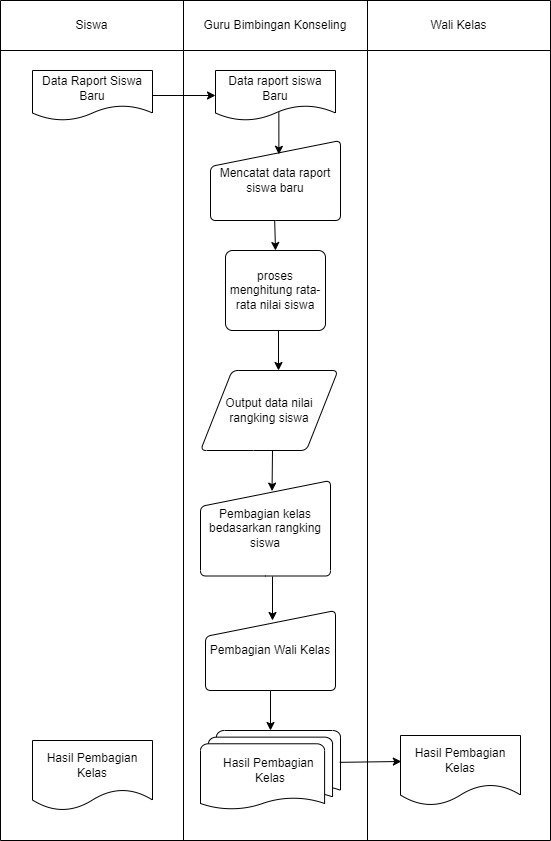 Gambar 3. 1 a IOFC proses pembagian kelasSiswa baru datang kesekolah membawa dokumen raport SMP untuk di serahkan ke guru Bimbingan Konseling. Selanjutnya guru Bimbingan Konseling memasukan data siswa dan nilai raport matematika dan ipa dari semester 1 sampai 5 ke dalam sebuah exel. Setelah itu data siswa baru dikelola hingga menghasilkan sebuah rangking berdasarkan nilai rata-rata tertinggi. Selanjutnya guru bimbingan konseling menginputkan kelas berdasarkan nilai rangking siswa baru. Selanjutnya guru bimbingan konseling memasukan data wali kelas kedalam kelas siswa baru. Proses pembagian kelas siswa baru selesai selanjutanya guru bimbingan konseling memberi informasi ke siswa dan wali kelas.Presensi SiswaProses guru Bimbingan Konseling dalam presensi siswa. Pada gambar 3.2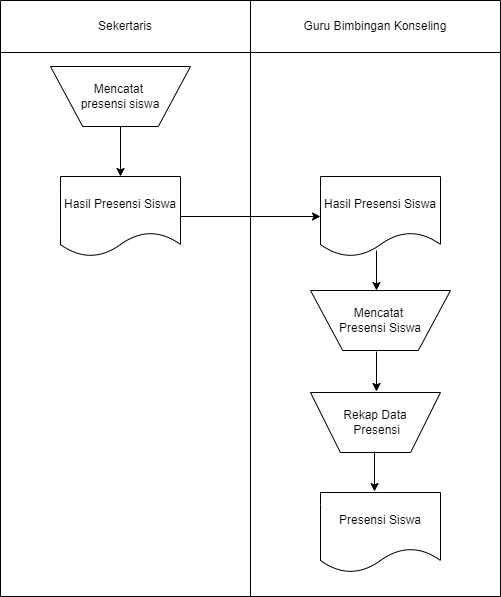 Gambar 3. 2 b IOFC Proses presensi siswaSekertaris kelas setiap hari menulis  siswa yang tidak masuk ke papan presensi di setiap kelas.  Guru bimbingan konseling berkeliling ke setiap kelas untuk mencatat nama siswa yang tidak hadir. Selanjutnya guru bimbingan konseling akan merakap data presensi siswa satu bulan sekali.Pelanggaran SiswaProses Pegawai Bimbingan Konseling dalam pelanggaran siswa. Pada Gambar 3.3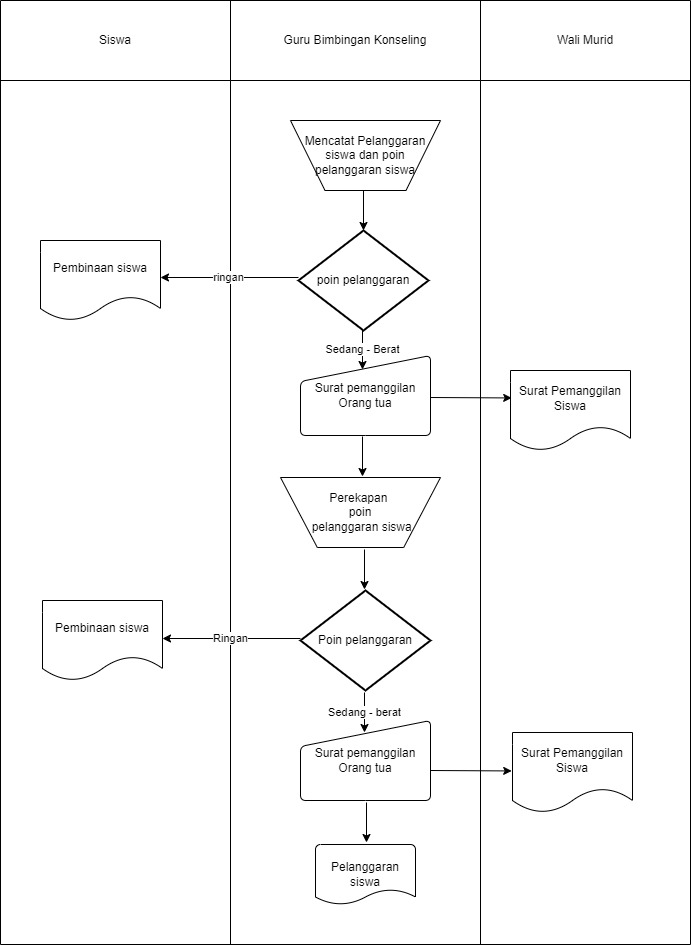 Gambar 3. 3 c IOFC Proses Pelanggaran SiswaGuru bimbingan konseling mencatat siswa yang melakukan pelanggaran ke dalam buku pelanggaran. Setelah itu guru bimbingan konseling memasukan poin pelanggaran kesetiap siswa yang melakukan pelanggaran. Jika ada siswa yang tergolong pelanggaran kecil sampai sedang maka guru bimbingan konseling melakukan pembinaan langsung terhadap siswa, jika pelanggaran siswa tergolong berat maka guru bimbingan konseling akan membuat surat pemanggilan kepada orang tua siswa. Guru bimbingan konseling melakukan perekapan pelanggaran siswa dalam satu bulan sekali. Setelah itu guru bimbingan konseling akan melakukan pembinaan jika siswa total poin pelanggarannya di golongan kecil sampai sedang dan akan membuat surat pemanggilan surat pemanggilan orang tua jika total poin pelanggaran siswa tergolong berat.3.1.1.2  Analisa Sebab AkibatBerdasarkan analisa yang sudah ada, sangat diperlukanya gambaran Sistem Informasi yang sudah berjalan saat ini, Sehingga dengan adanya sistem yang sudah ada maka permasalahan tersebut akan dapat di selesaikan, berikut penjelasan masalah di jelaskan di dalam table.Tabel 3. 1 Analisa Sebab AkibatPemecahan MasalahDengan penjelasan permasalahan di bab I , maka pembuatan sistem informasi sangat penting dikarenakan dengan adanya sistem ini maka proses pembagian kelas, presensi siswa dan pelanggaran siswa dapat membantu mempermudah pegawai Bimbingan Konseling dalam proses kerjanya secara efektif dan tidak akan memakan waktu yang lama. PerancanganBerdasarkan solusi yang diberikan maka perancangan sistem informasi dapat diuraikan melalui pemodelan proses, pemodelan data, interface dan flowchart. Berikut uraiannya :3.2.1    Pemodelan Proses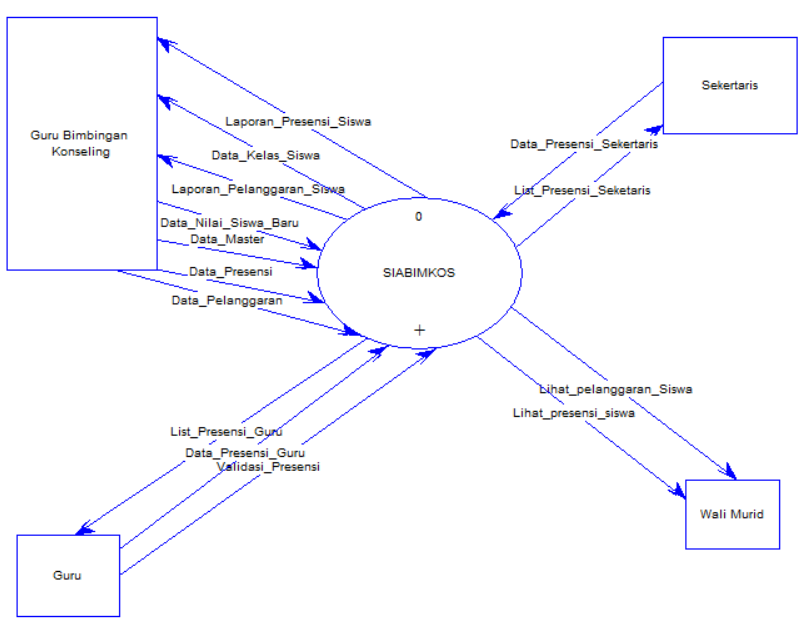 Gambar 3. 4 DFD Level 0 pemodelan Proses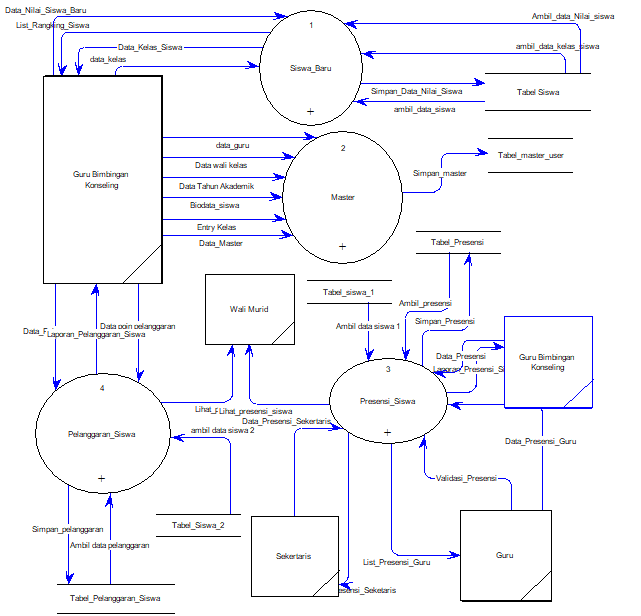 Gambar 3. 5 DFD Level 1 Pemodelan Proses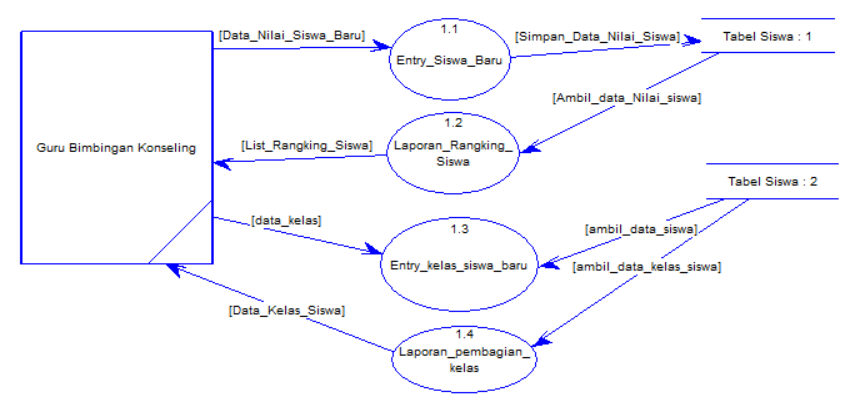 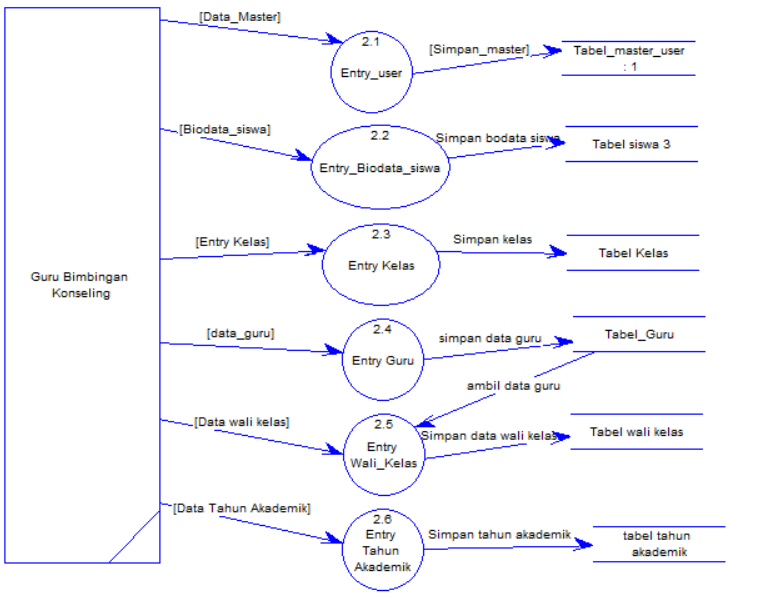 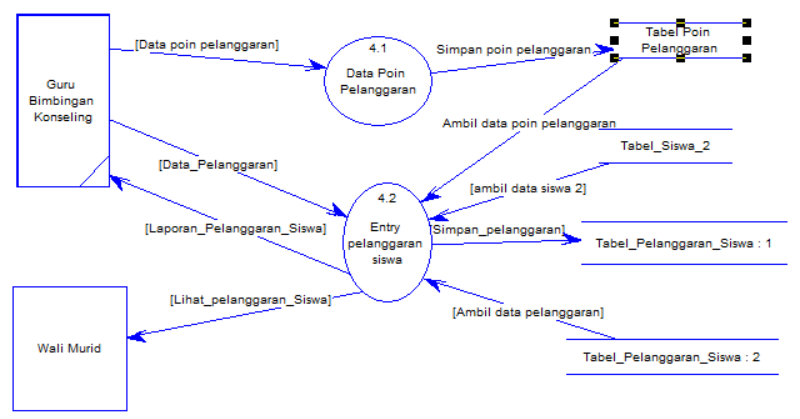 Gambar 3. 6 DFD Level 2 Pemodelan ProsesPemodelan DataConceptual Data Model
Dibawah ini merupakan gambar Conceptual Data Model (CDM). Pada rancangan CDM, terdapat 11 tabel. Untuk lebih jelasnya dapat dilihat pada gambar 3.6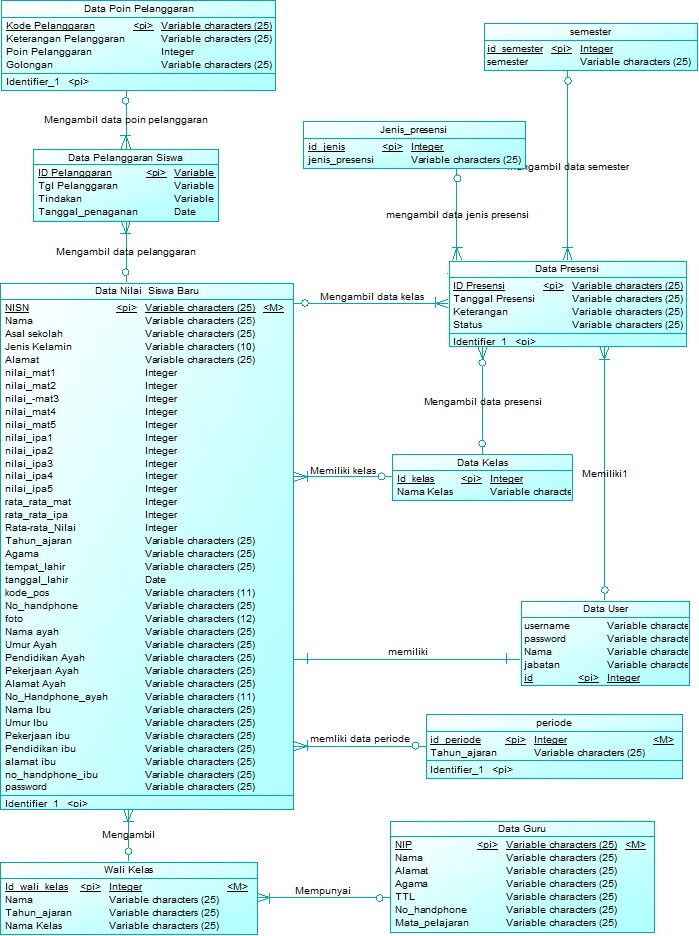 Gambar 3. 7 Conceptual Data ModelPhysical Data Model 
Dibawah ini merupakan Physical Data Model (PDM). terdapat 11 tabel pada rancangan PDM setelah digenerate. Untuk lebih lanjut bisa dilihat di gambar 3.7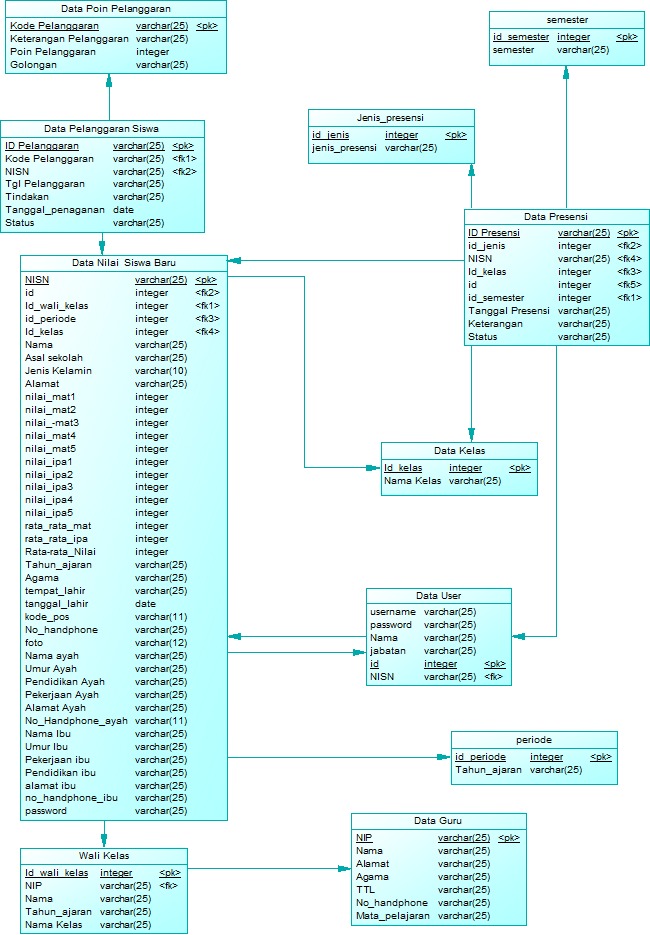 Gambar 3. 8 Physical Data ModelStruktur TabelNama Tabel		: loginPrimary Key		: idForeign Key		: -Tabel 3. 2 Data User / PenggunaNama Tabel		: guruPrimary Key		: NIPForeign Key		: -Tabel 3. 3 Data GuruNama Tabel		: wali_kelasPrimary Key		: id_wali_kelasForeign Key		: NIP,Id_periode,Id_kelasTabel 3. 4 Data GuruNama Tabel		: siswa_baruPrimary Key		: NISNForeign Key		: Id_periode, Id kelasTabel 3. 5 Data Siswa BaruNama Tabel		: KelasPrimary Key		: Id_KelasForeign Key		: Tabel 3. 6 Data KelasNama Tabel		: Poin PelanggaranPrimary Key		: kode_pelanggaranForeign Key		: - Tabel 3. 7 Data Poin PelanggaranNama Tabel		: Pelanggaran SiswaPrimary Key		: no_pelanggaranForeign Key		: kode_poin_pelanggaran, NISN,Id-Tabel 3. 8 Data Pelanggaran SiswaNama Tabel		: Data Presensi siswaPrimary Key		: ID_Presensi_SiswaForeign Key		: NISN, ID_kelas, ID_Jenis, semester,ID_UserTabel 3. 9 Presensi SiswaNama Tabel		: semesterPrimary Key		: id_semesterForeign Key		: -Tabel 3. 10 Data SemesterNama Tabel		: Jenis PresensiPrimary Key		: id_Jenis  Foreign Key		: -Tabel 3. 11 Data jenis presensiNama Tabel		: periodePrimary Key		: id_periodeForeign Key		: -Tabel 3. 12 Data PeriodePemodelan InterfaceDalam pemodelan interface penulis menggambarkan sistem yang dirancang sebagai berikut:.Tampilan AdminDi dalam halaman admin ini terdiri dari berbagai halaman. Lihat di bawah untuk informasi lebih lanjut.LoginDi dalam tampilan login digunakan untuk tampilan utama. Dihalaman login ini dapat di akses oleh admin, sekertaris dan guru. Untuk registrasi dilakukan oleh admin. Lihat Gambar 3.9 untuk informasi lebih lanjut.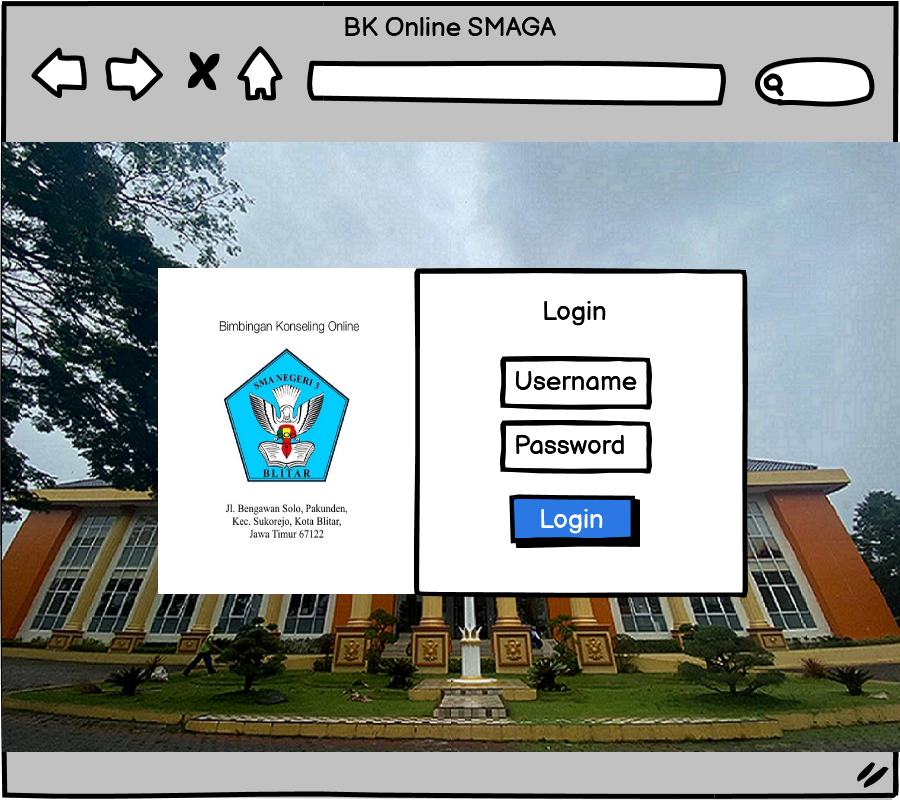 Gambar 3. 9 Pemodelan Interfice Halaman LoginHalaman Dashboard adminHalaman ini digunakan untuk menampilkan halaman utama dan admin telah berhasil mengakses sistem. Lihat Gambar 3.10 untuk informasi lebih lanjut. 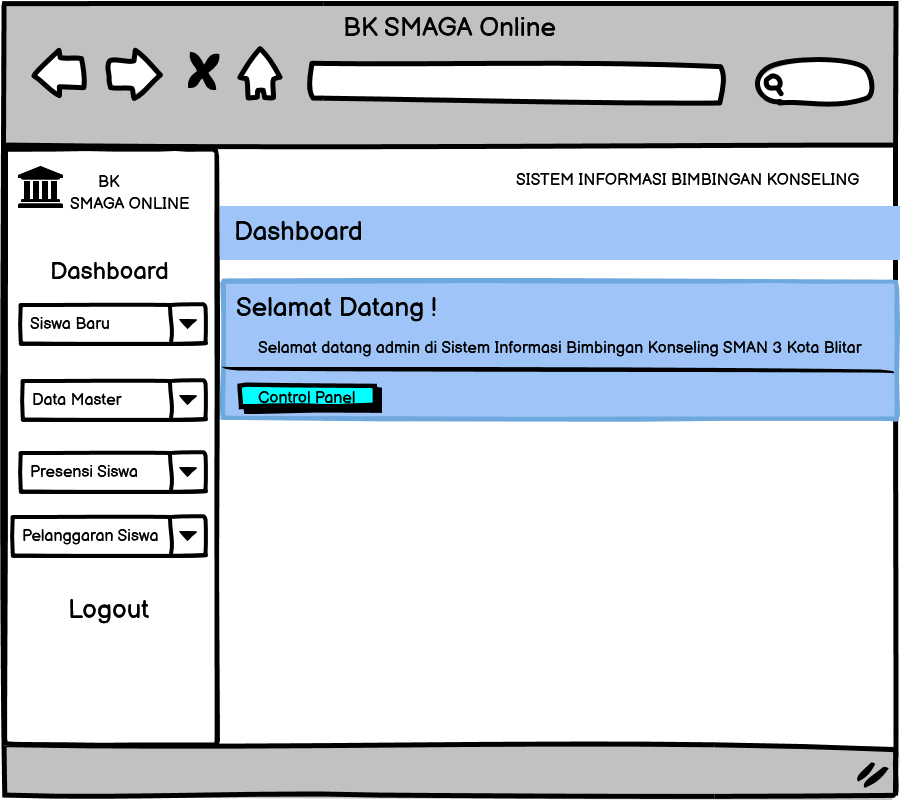 Gambar 3. 10 Mockup Halaman DashboardHalaman Data Nilai Siswa BaruHalaman ini digunakan untuk menampilkan data nilai siswa baru. Administrator bertanggung jawab untuk memasukkan nilai ke dalam sistem agar dapat diproses saat pembagian kelas siswa baru. Lihat Gambar 3.11 untuk informasi lebih lanjut.Gambar 3. 11 Mockup Halaman Data Nilai Siswa Baru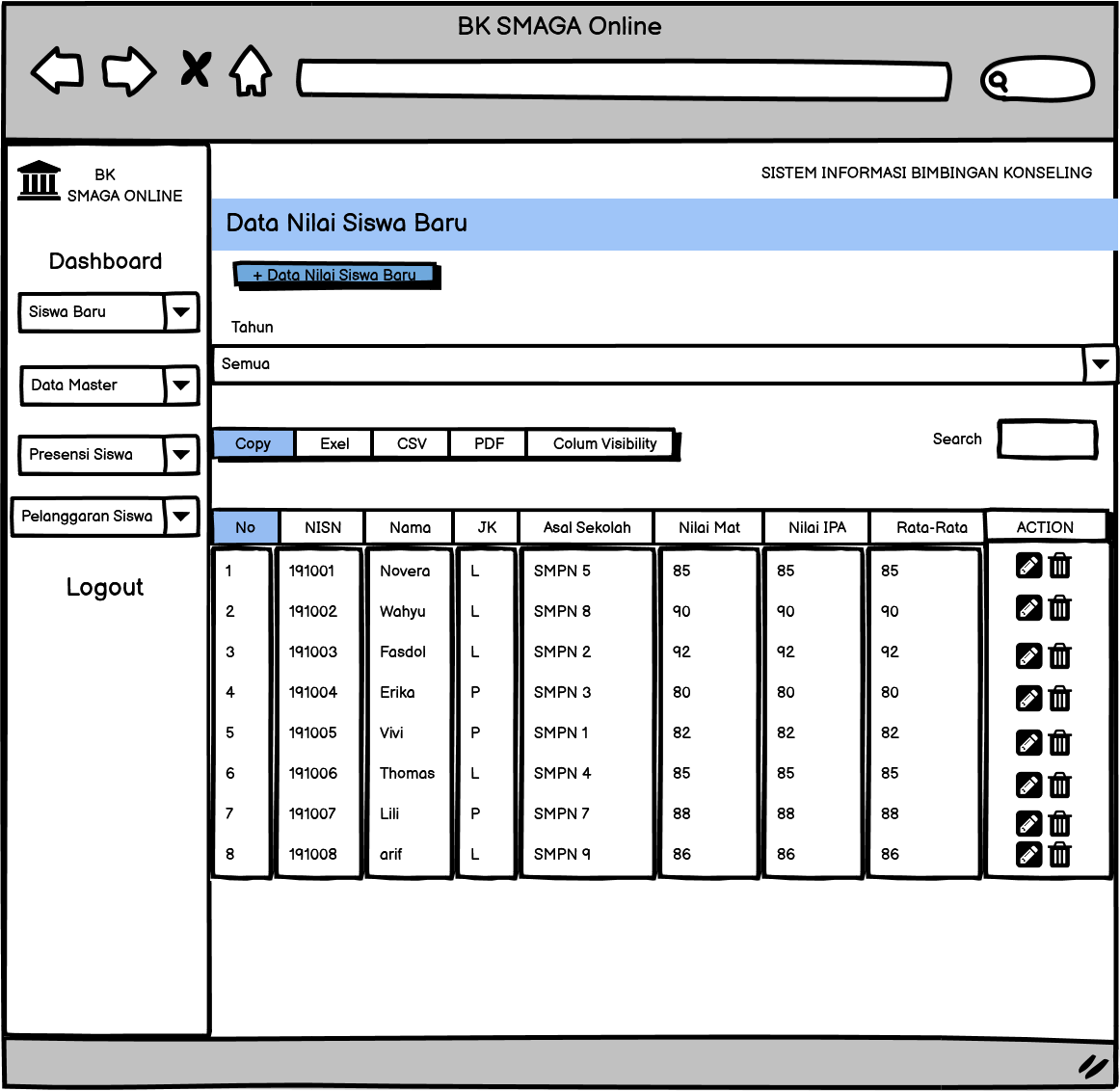 Halaman Data Pembagian Kelas Siswa BaruHalaman ini digunakan untuk menampilkan data kelas siswa baru. Ditampilan halaman ini  terdapat data nilai siswa baru yang sudah dirangking yang dihitung dari jumlah rata-rata nilai yang tertingi dari satu angkatan. Admin disini bertugas untuk memasukan kelas dari nilai yang tertinggi. Lihat Gambar 3.12 untuk informasi lebih lanjut.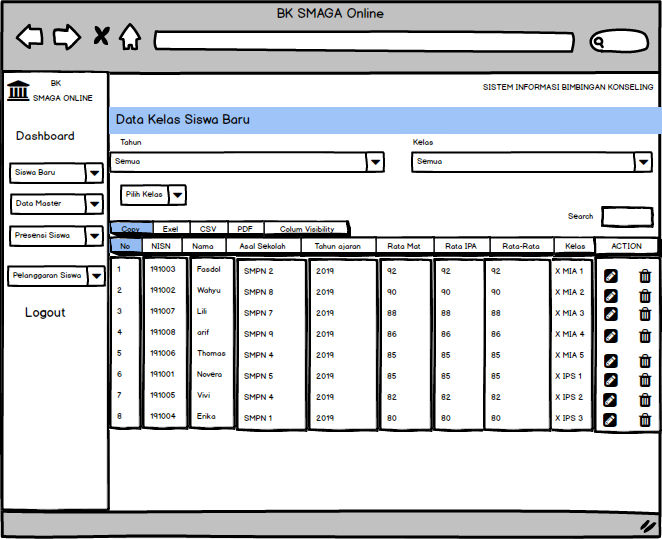 Gambar 3. 12 Mockup Halaman Pembagian Kelas Siswa BaruHalaman Data Pembagian Wali Kelas Siswa BaruHalaman ini digunakan untuk menampilkan wali kelas siswa baru, dibuat untuk mengetahui data wali kelas siswa baru dengan cara me-filter tahun ajaran dan kelas. Lihat Gambar 3.13 untuk informasi lebih lanjut.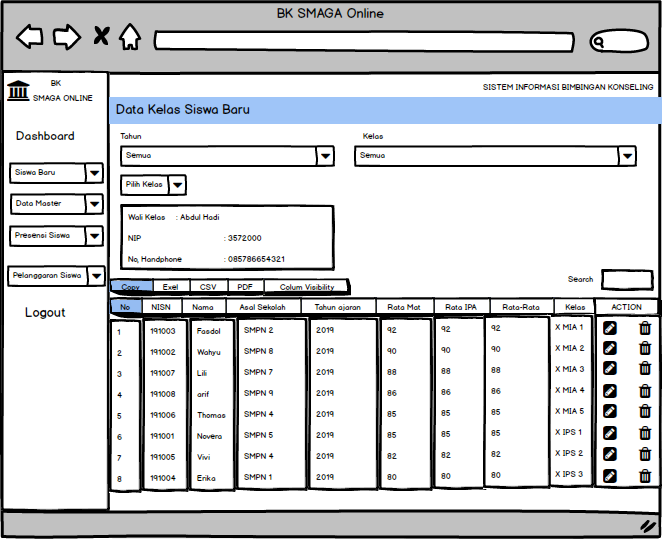 Gambar 3. 13 Mockup Halaman Data Wali Kelas Siswa BaruHalaman Data UserHalaman ini dipergunakan untuk menampilkan data user, dibuat untuk admin mengetahui data user. Lihat Gambar 3.14 untuk informasi lebih lanjut.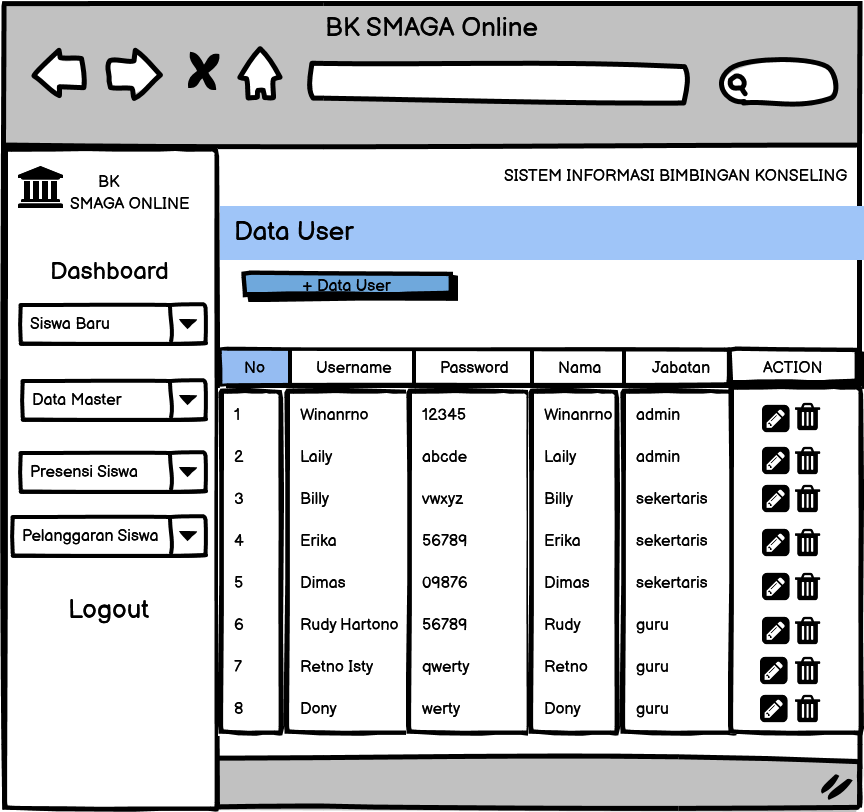 Gambar 3. 14 Mockup Halaman Data UserHalaman Data SiswaHalaman ini dipergunakan untuk menampilkan data siswa, dibuat untuk admin melihat data siswa didik. Lihat Gambar 3.15 untuk informasi lebih lanjut.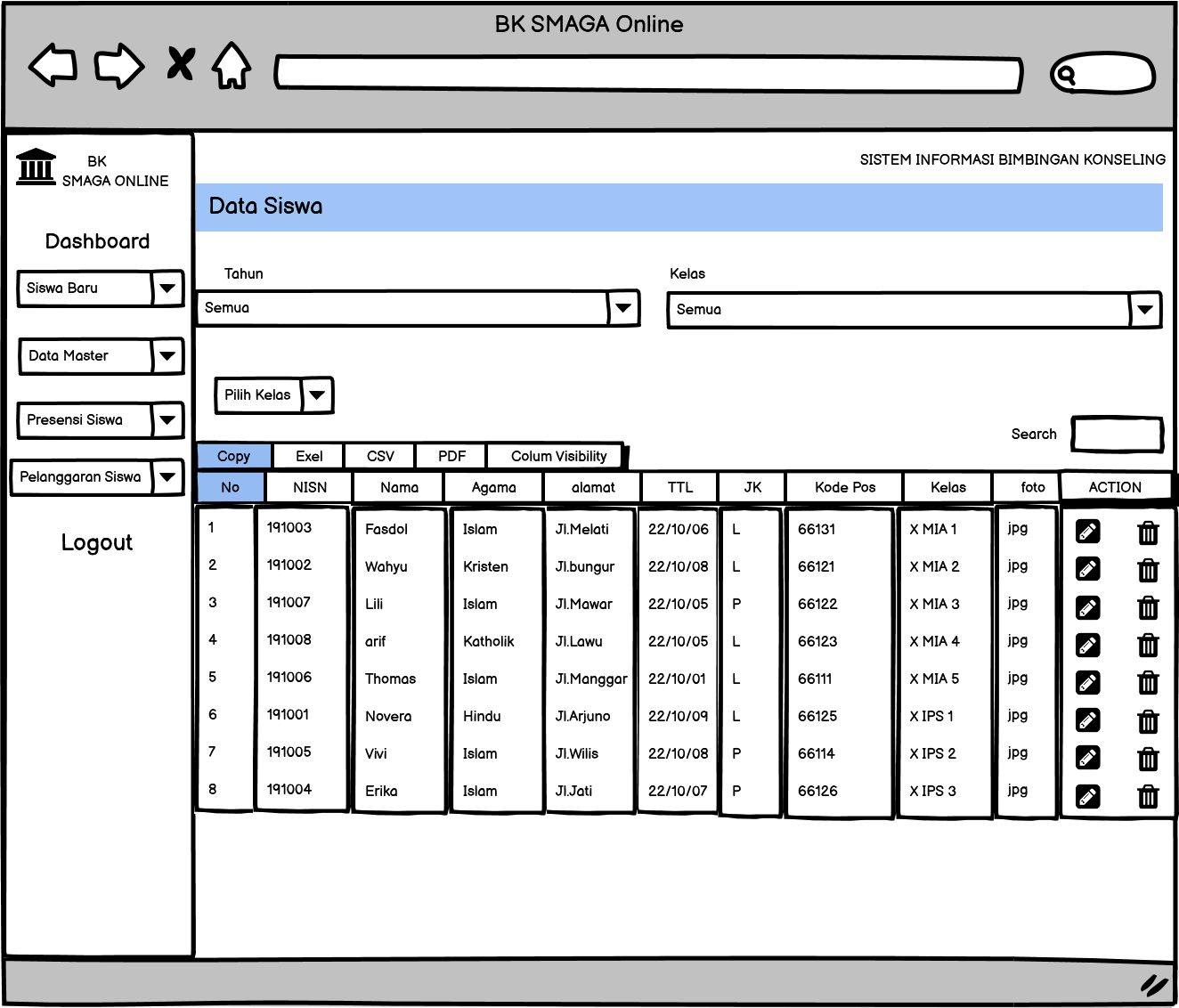 Gambar 3. 15 Mockup Halaman Data SiswaHalaman Data KelasHalaman ini digunakan untuk menampilkan data kelas, yang dapat digunakan admin untuk melihat data kelas. Lihat Gambar 3.16 untuk informasi lebih lanjut.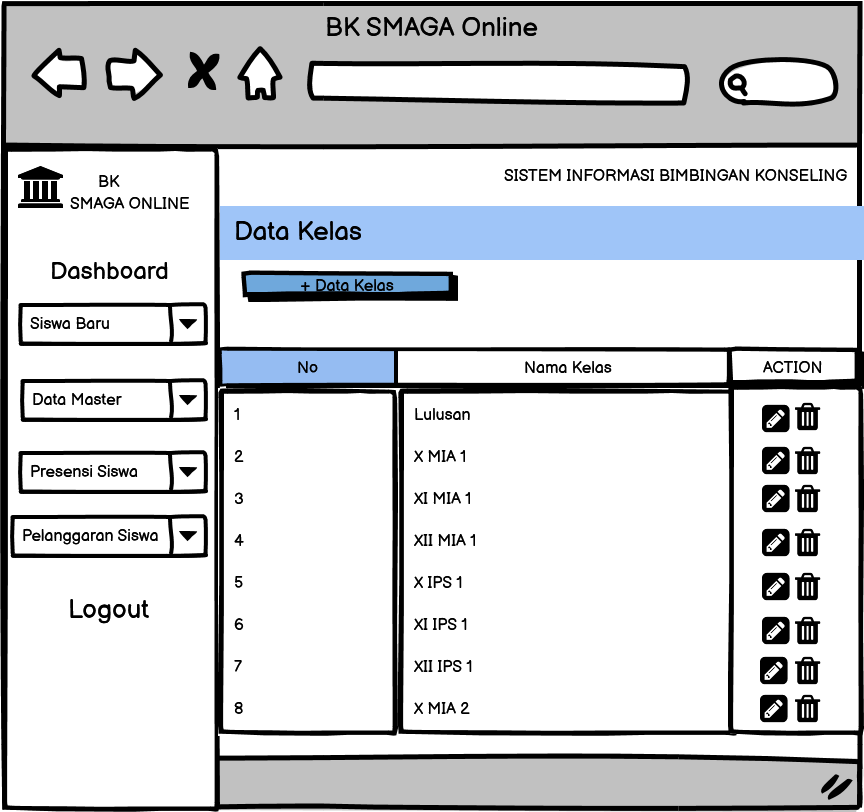 Gambar 3. 16 Mockup Halaman Data KelasHalaman Data Guru Halaman ini dipergunakan untuk menampilkan data guru, dibuat untuk admin  melihat data guru. Lihat Gambar 3.17 untuk informasi lebih lanjut.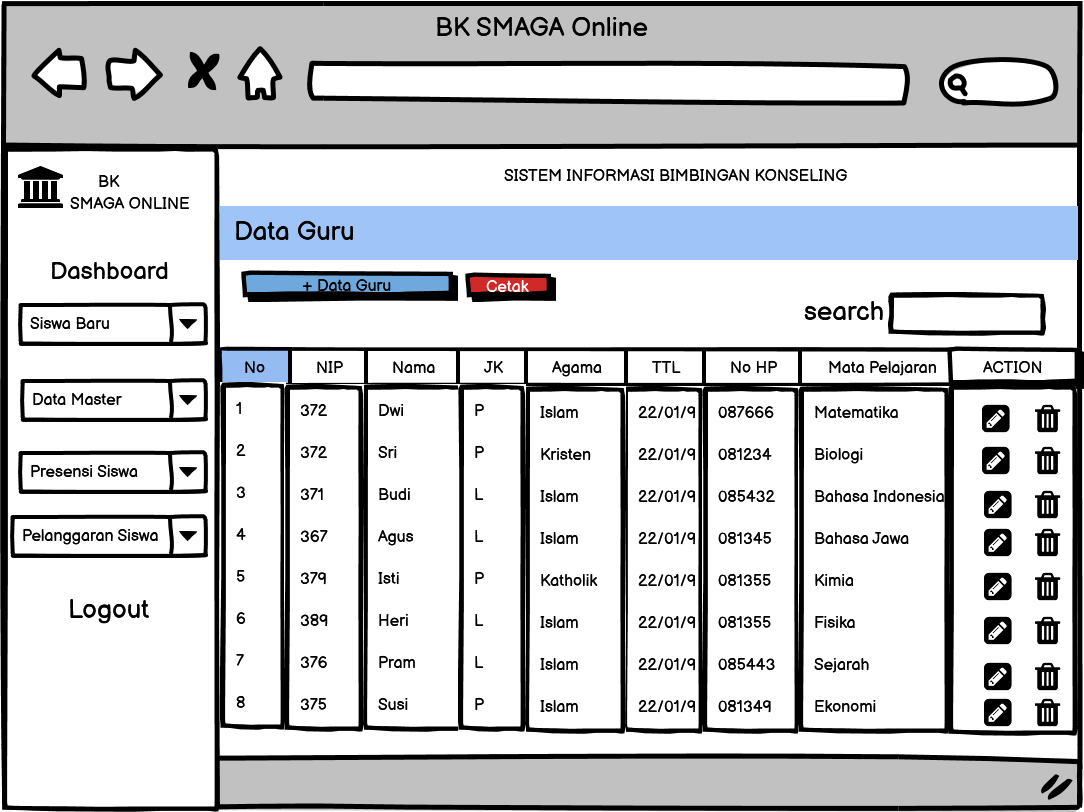 Gambar 3. 17 Mockup Halaman Data GuruHalaman Data Wali KelasHalaman ini dipergunakan untuk menampilkan data wali kelas, yang dapat digunakan admin untuk melihat data wali kelas. Lihat Gambar 3.18 untuk informasi lebih lanjut.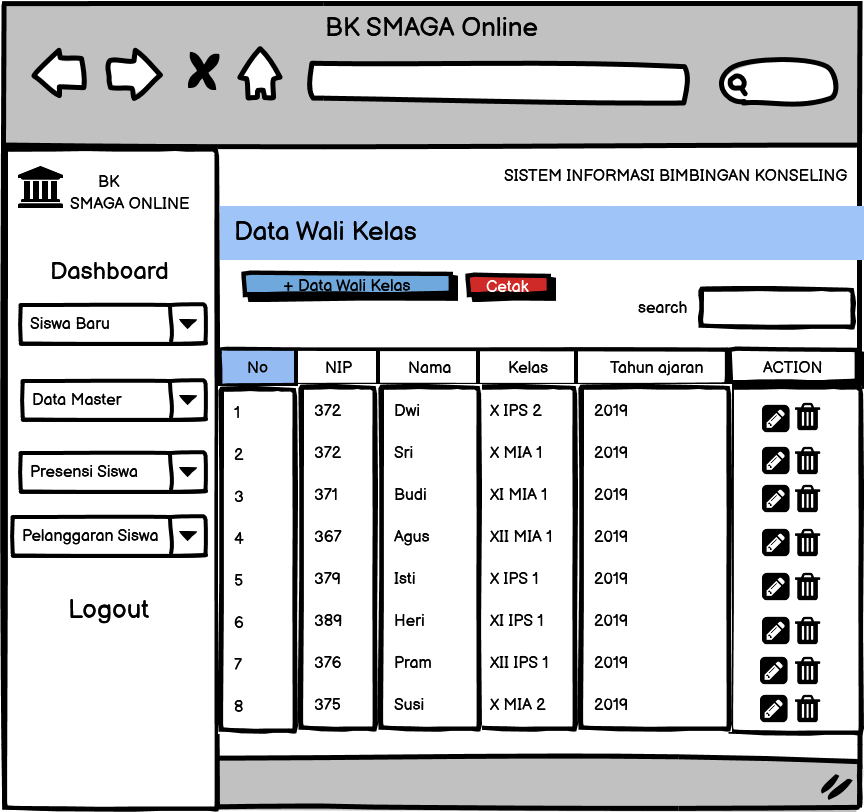 Gambar 3. 18 Mockup Halaman Data Wali KelasHalaman Data Tahun AjaranHalaman ini dipergunakan untuk menampilkan data tahun ajaran, dibuat untuk admin melihat data tahun ajaran. Lihat Gambar 3.19 untuk informasi lebih lanjut.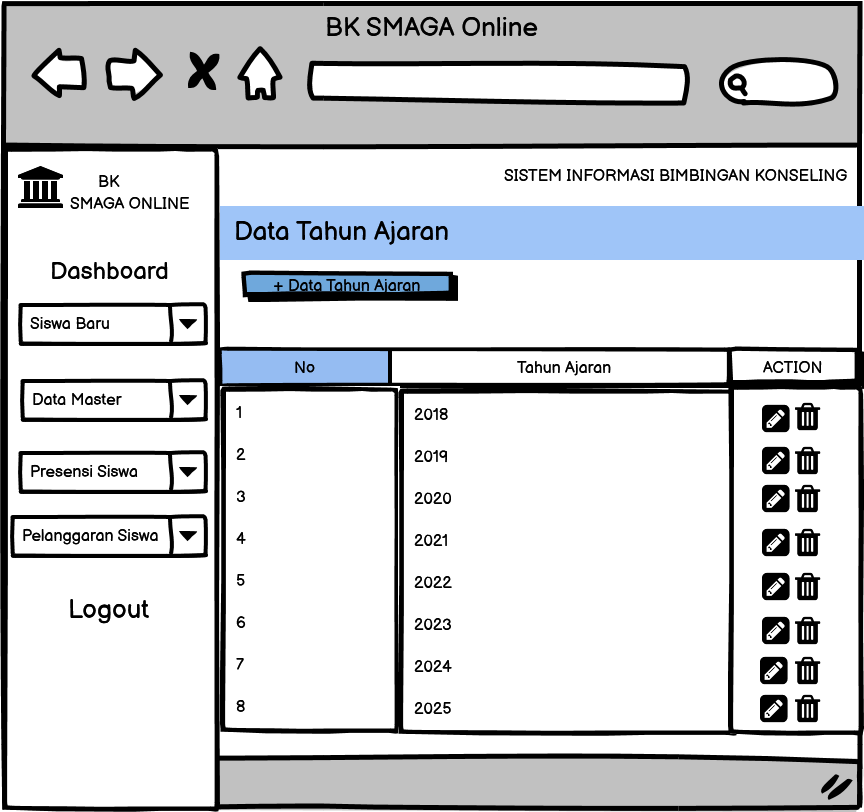 Gambar 3. 19 Mockup Halaman Data Tahun AjaranHalaman Utama Presensi SiswaHalaman ini dipergunakan untuk menampilkan halaman utama presensi siswa. Lihat Gambar 3.20 untuk informasi lebih lanjut.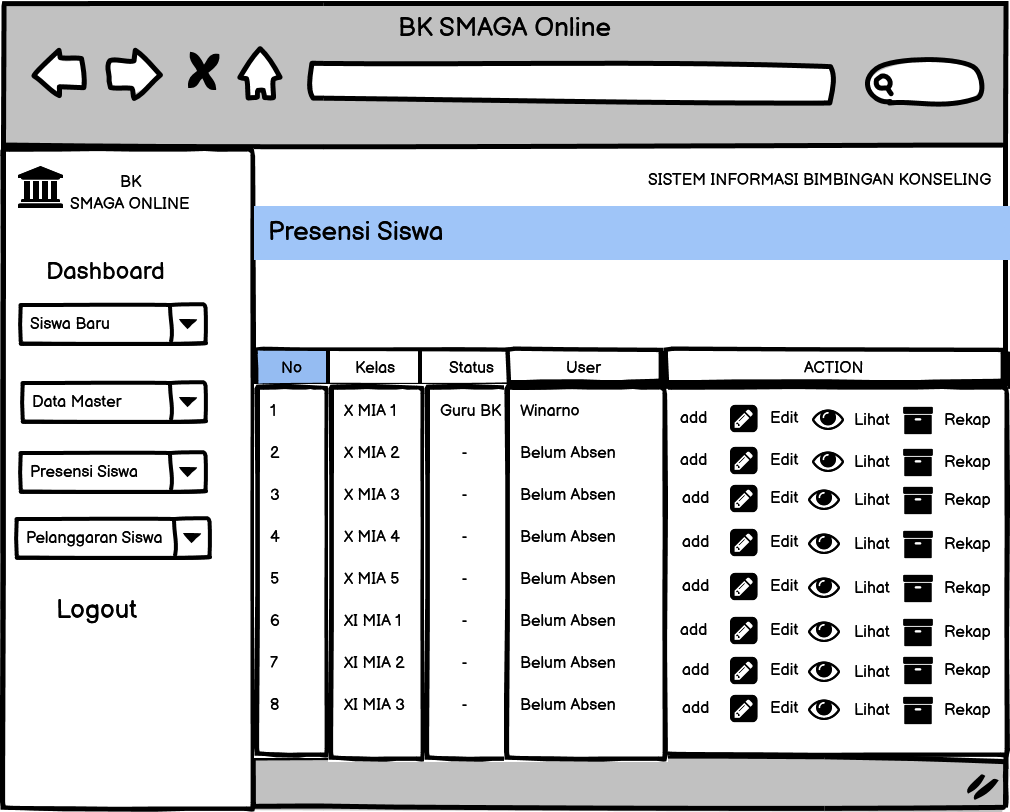 Gambar 3. 20 Mockup Halaman Utama Presensi SiswaHalaman Input Presensi siswaHalaman ini dipergunakan untuk menampikan halaman input data presensi siswa, dibuat untuk admin menginputkan data presensi siswa. Lihat Gambar 3.21 untuk informasi lebih lanjut.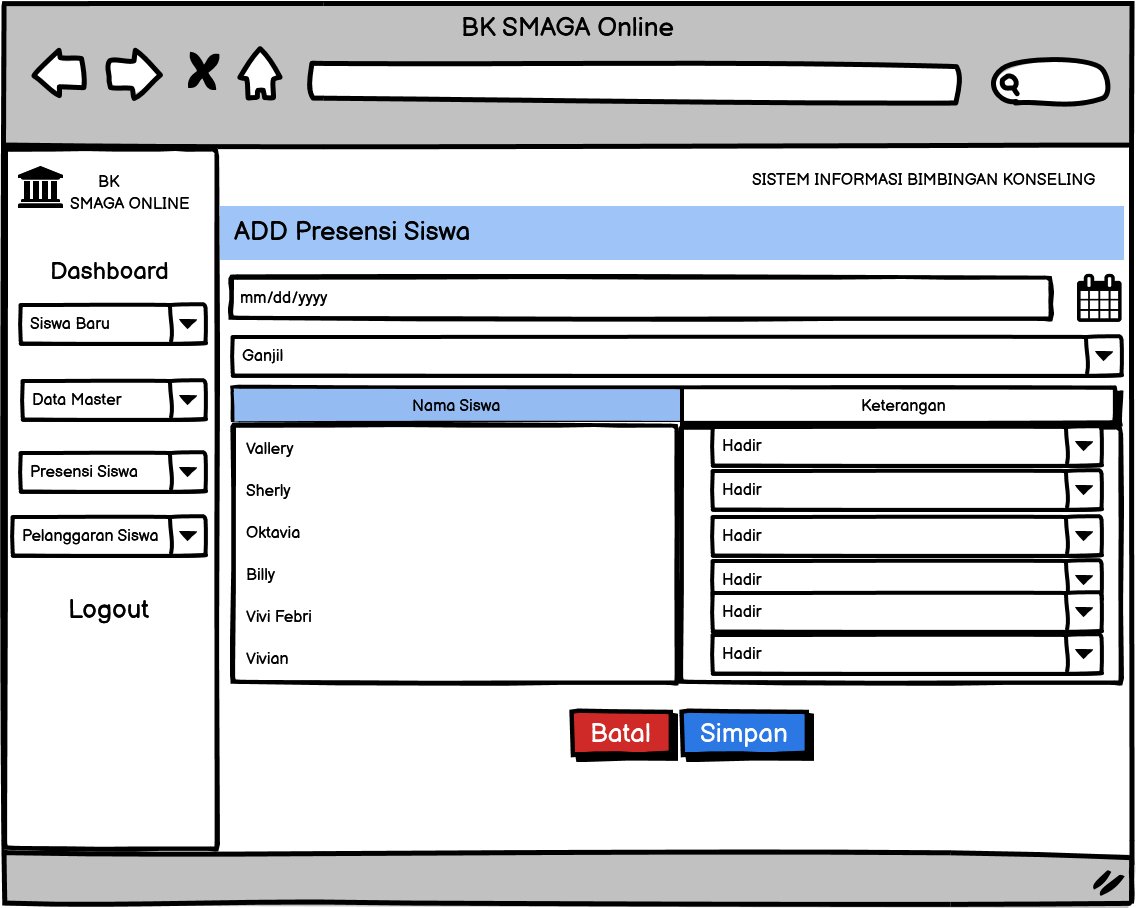 Gambar 3. 21 Mockup Halaman Input Presensi SiswaHalaman Edit Presensi SiswaHalaman ini dipergunakan untuk menampilkan data edit presensi siswa, dibuat untuk admin merubah data presensi siswa. Lihat Gambar 3.22 untuk informasi lebih lanjut.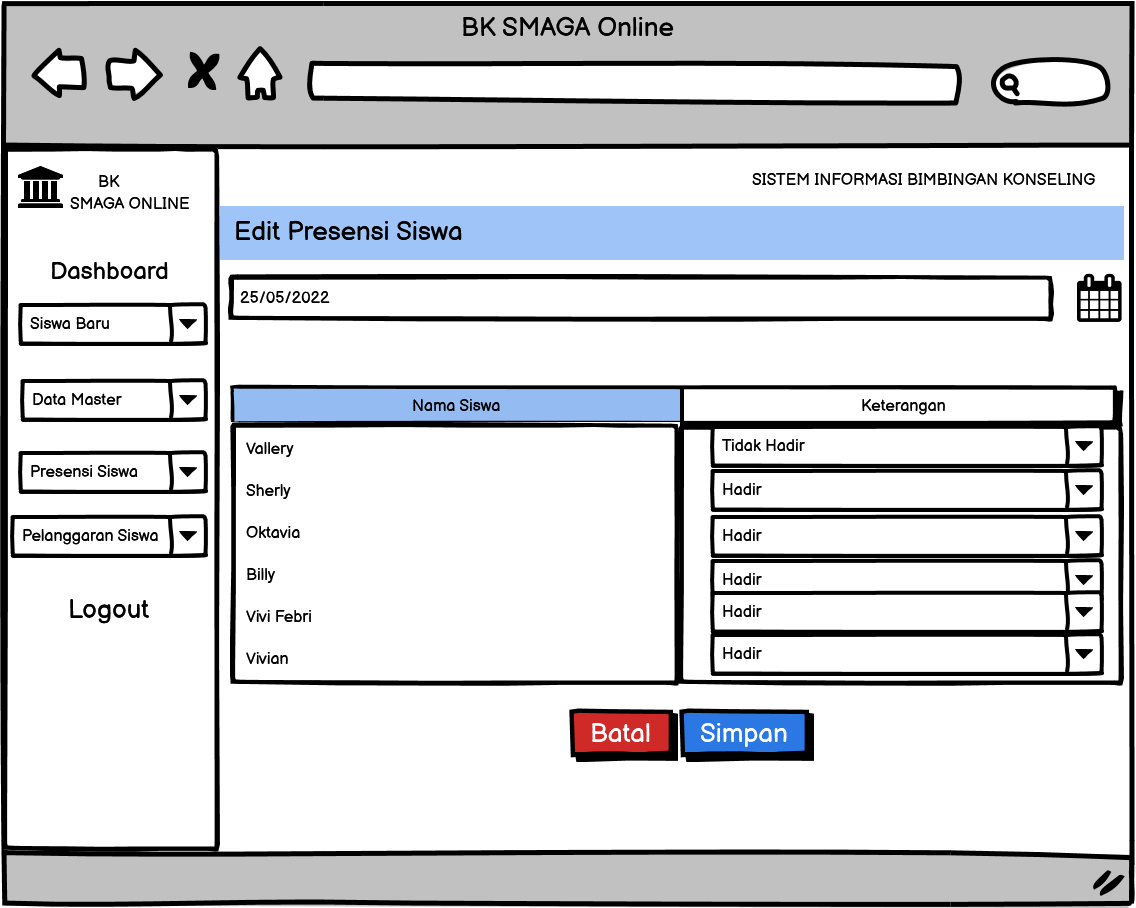 Gambar 3. 22 Mockup Halaman Edit Presensi SiswaHalaman Lihat Data Presensi SiswaHalaman ini dipergunakan untuk menampilkan data presensi siswa, dibuat untuk admin melihat data presensi siswa. Lihat Gambar 3.23 untuk informasi lebih lanjut.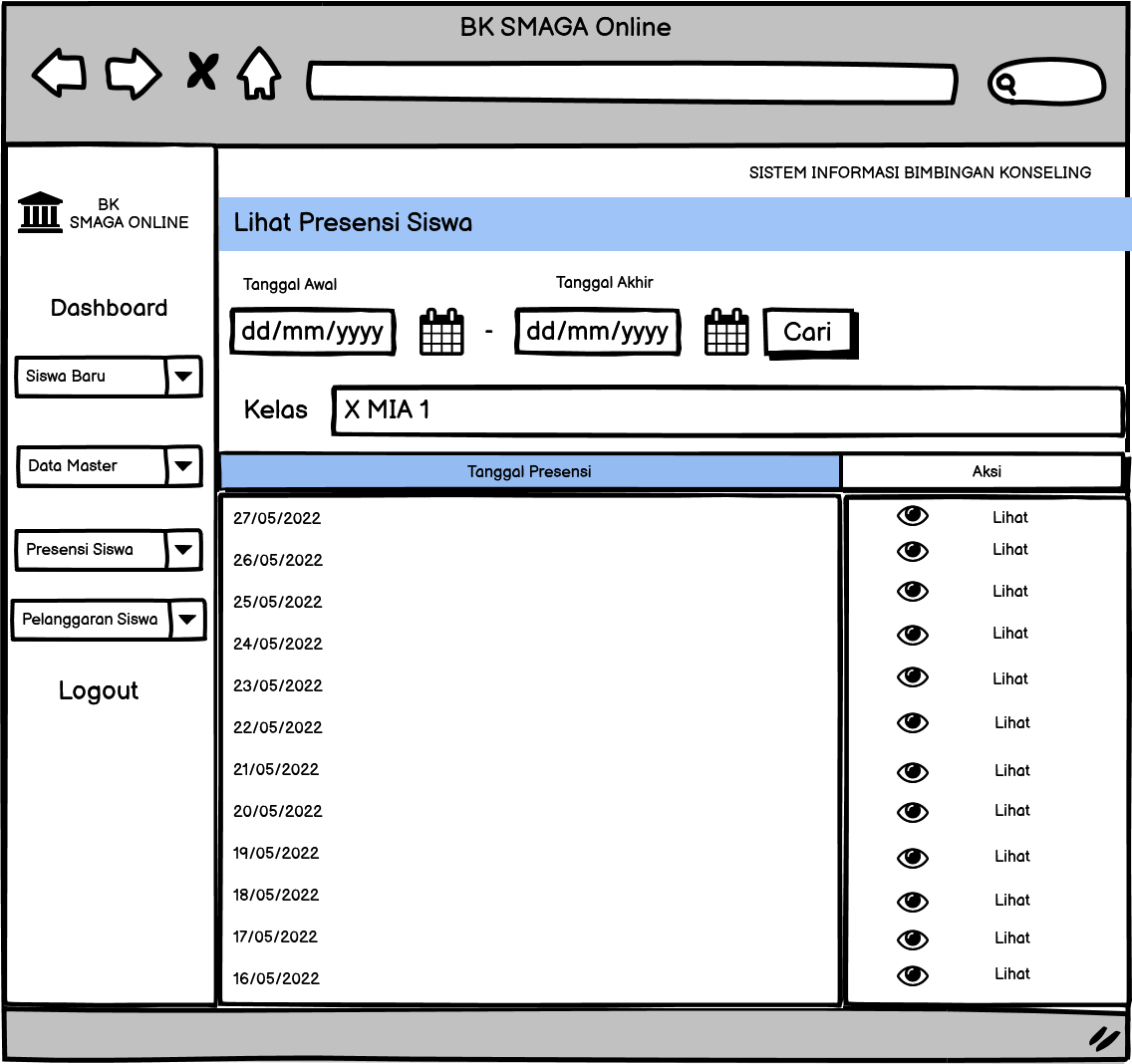 Gambar 3. 23 Mockup Halaman Lihat Presensi SiswaHalaman Lihat Presensi Siswa HarianHalaman ini dipergunakan untuk menampilkan data presensi siswa harian,  dibuat untuk admin melihat data presensi siswa harian. Lihat Gambar 3.24 untuk informasi lebih lanjut.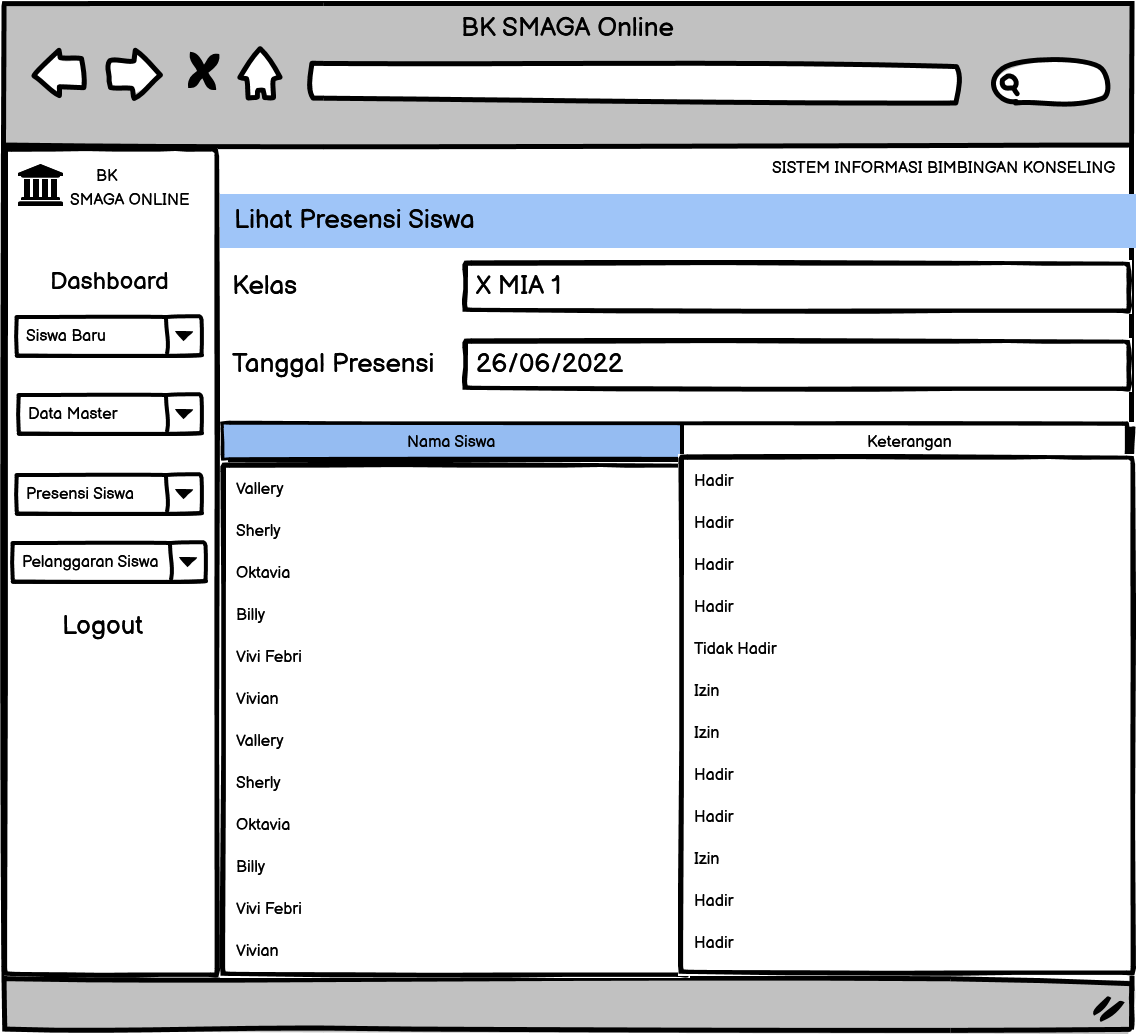 Gambar 3. 24 Mockup Halaman Lihat Presensi Siswa HarianHalaman Rekap Presensi siswaHalaman ini dipergunakan untuk menampilkan data rekap presensi siswa, dibuat untuk admin merekap data presensi siswa. Lihat Gambar 3.25 untuk informasi lebih lanjut.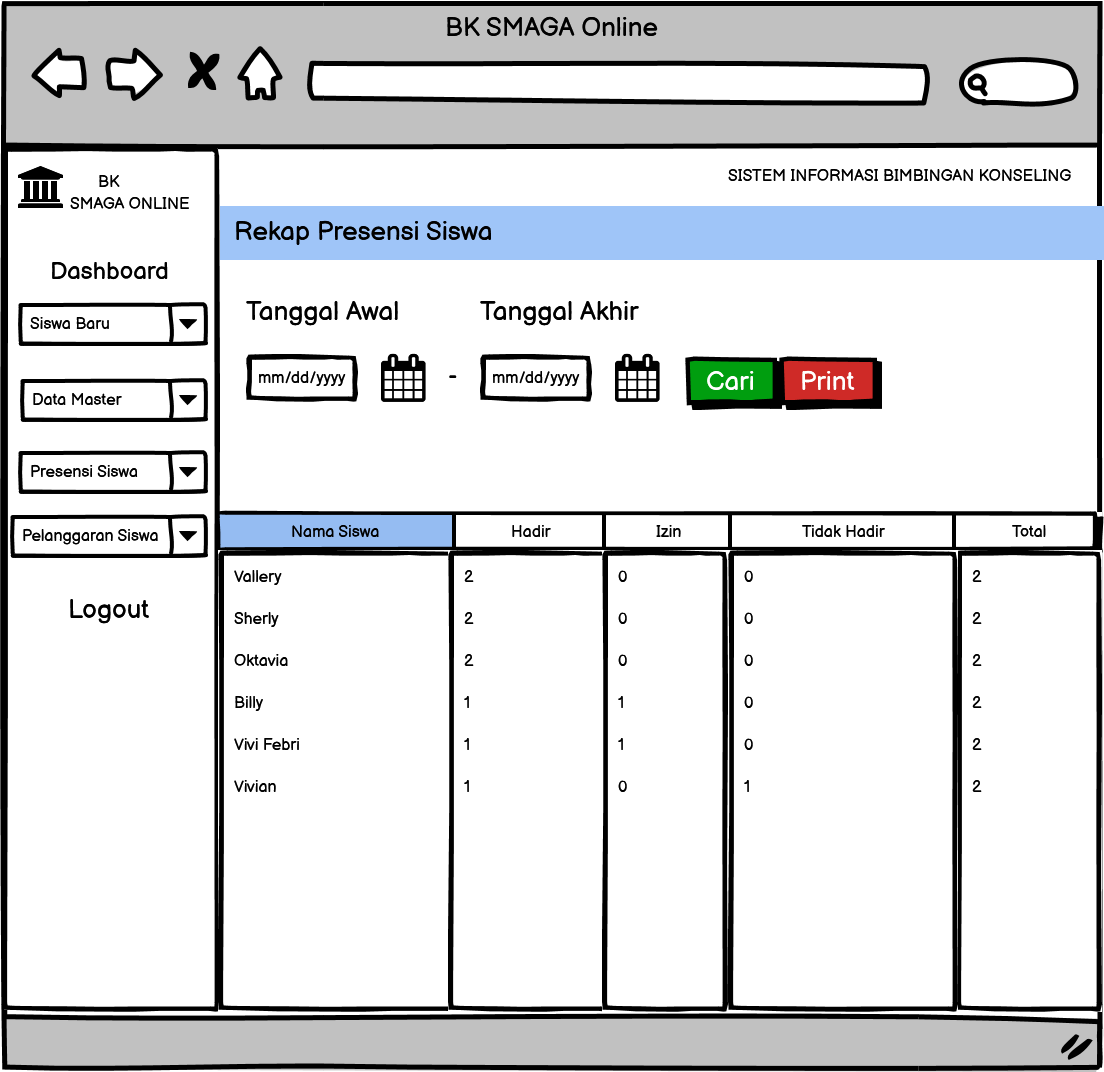 Gambar 3. 25 Mockup Halaman Rekap Presensi SiswaHalaman Poin PelanggaranHalaman ini dipergunakan untuk menampilkan data poin pelanggaran, di buat untuk admin melihat poin-poin pelanggran. Lihat Gambar 3.26 untuk informasi lebih lanjut.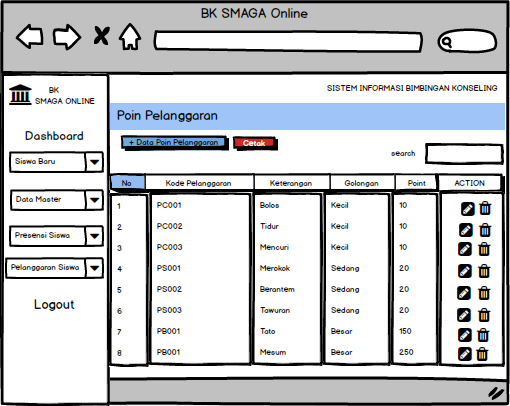 Gambar 3. 26 Mockup Halaman Poin Pelanggaran SiswaHalaman Pelanggaran SiswaHalaman ini dipergunakan untuk menampilkan data pelanggaran siswa, dibuat untuk admin melihat pelanggaran siswa. Lihat Gambar 3.27 untuk informasi lebih lanjut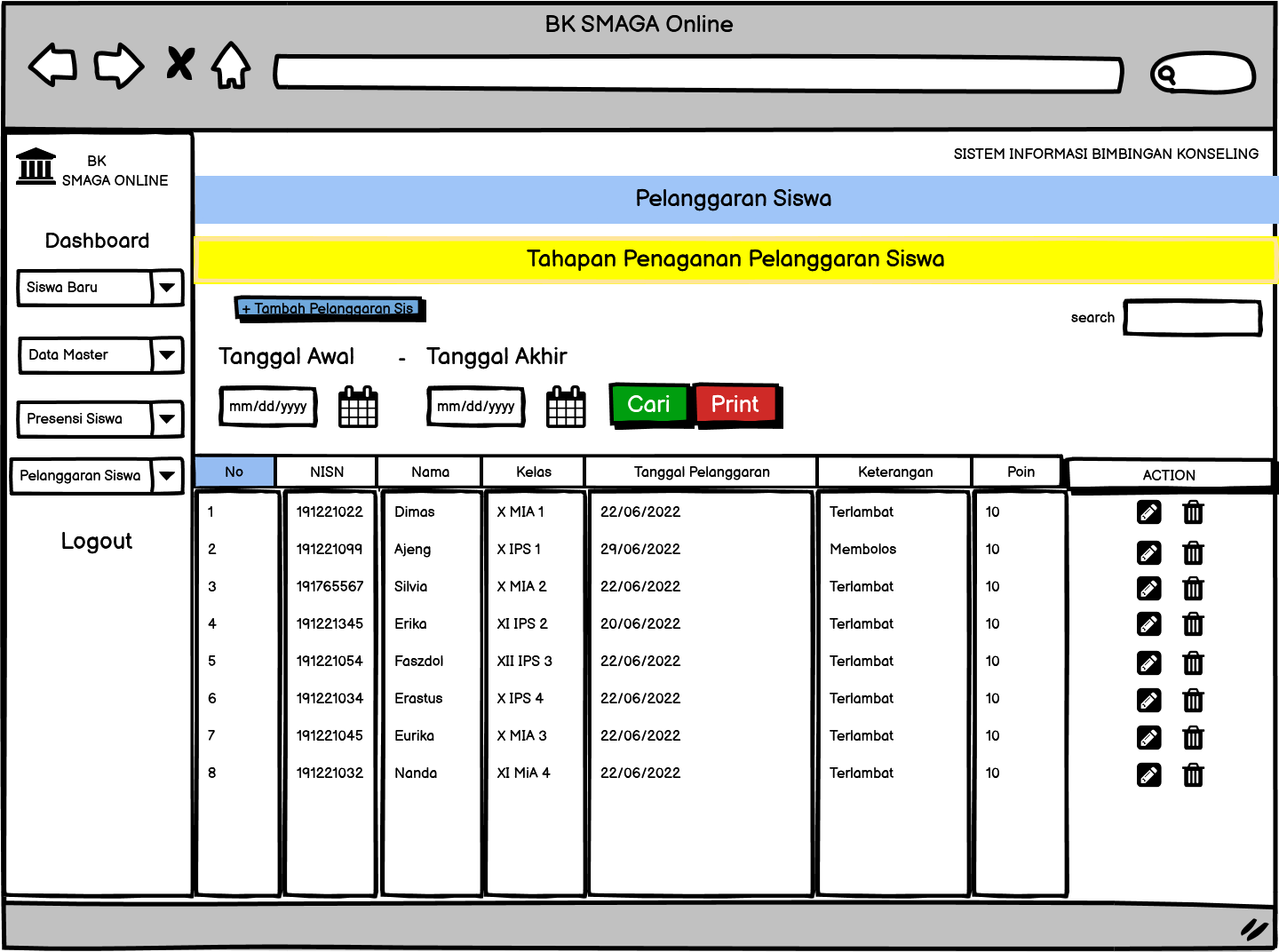 Gambar 3. 27 Mockup Halaman Pelanggaran SiswaHalaman Cek Pelanggaran SiswaHalaman ini dipergunakan untuk menampilkan data cek pelanggaran siswa, di buat untuk admin mengecek pelanggaran siswa. Lihat Gambar 3.28 untuk informasi lebih lanjut.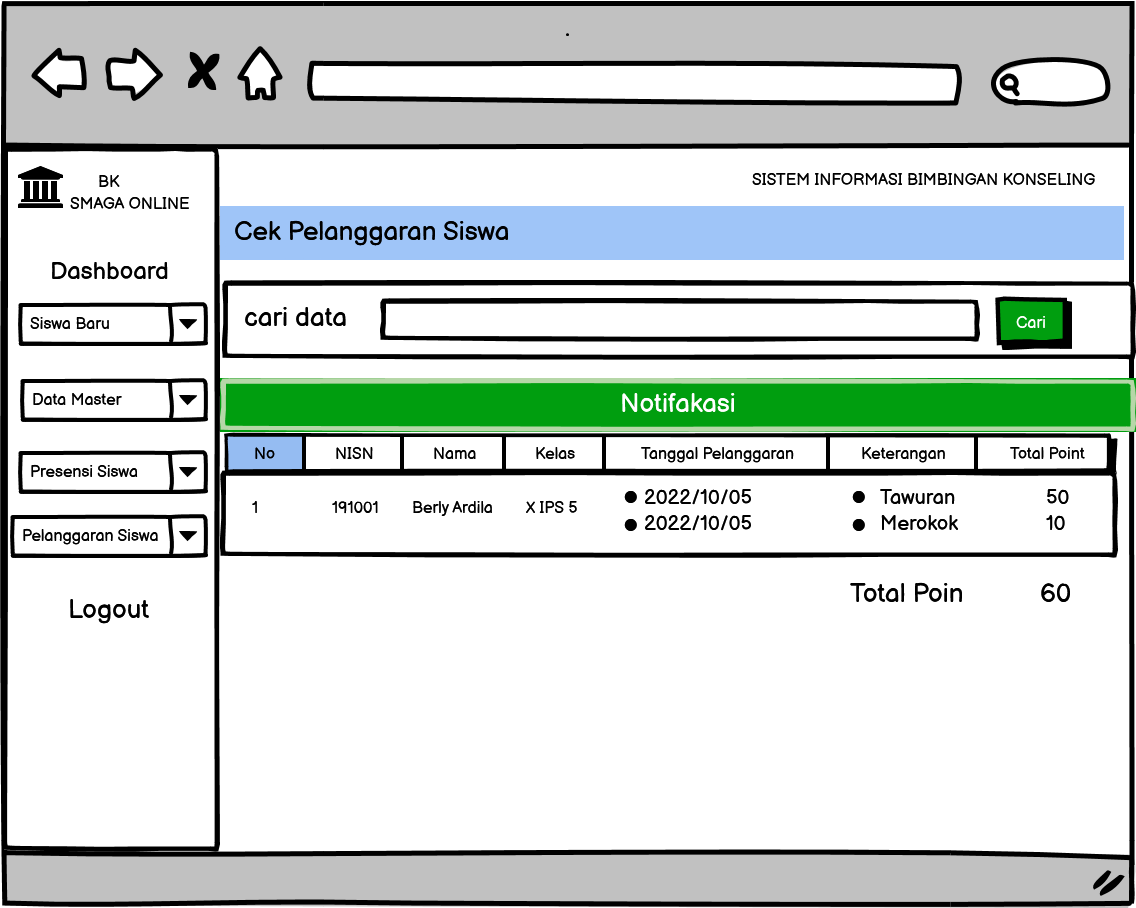 Gambar 3. 28 Mockup Halaman Cek Pelanggaran SiswaHalaman Tahapan Penanganan Pelanggaran SiswaHalaman ini dipergunakan untuk menampilkan tahapan penanganan pelanggaran siswa , dibuat untuk admin melihat tampilan penanganan pelanggaran siswa. Lihat Gambar 3.29 untuk informasi lebih lanjut.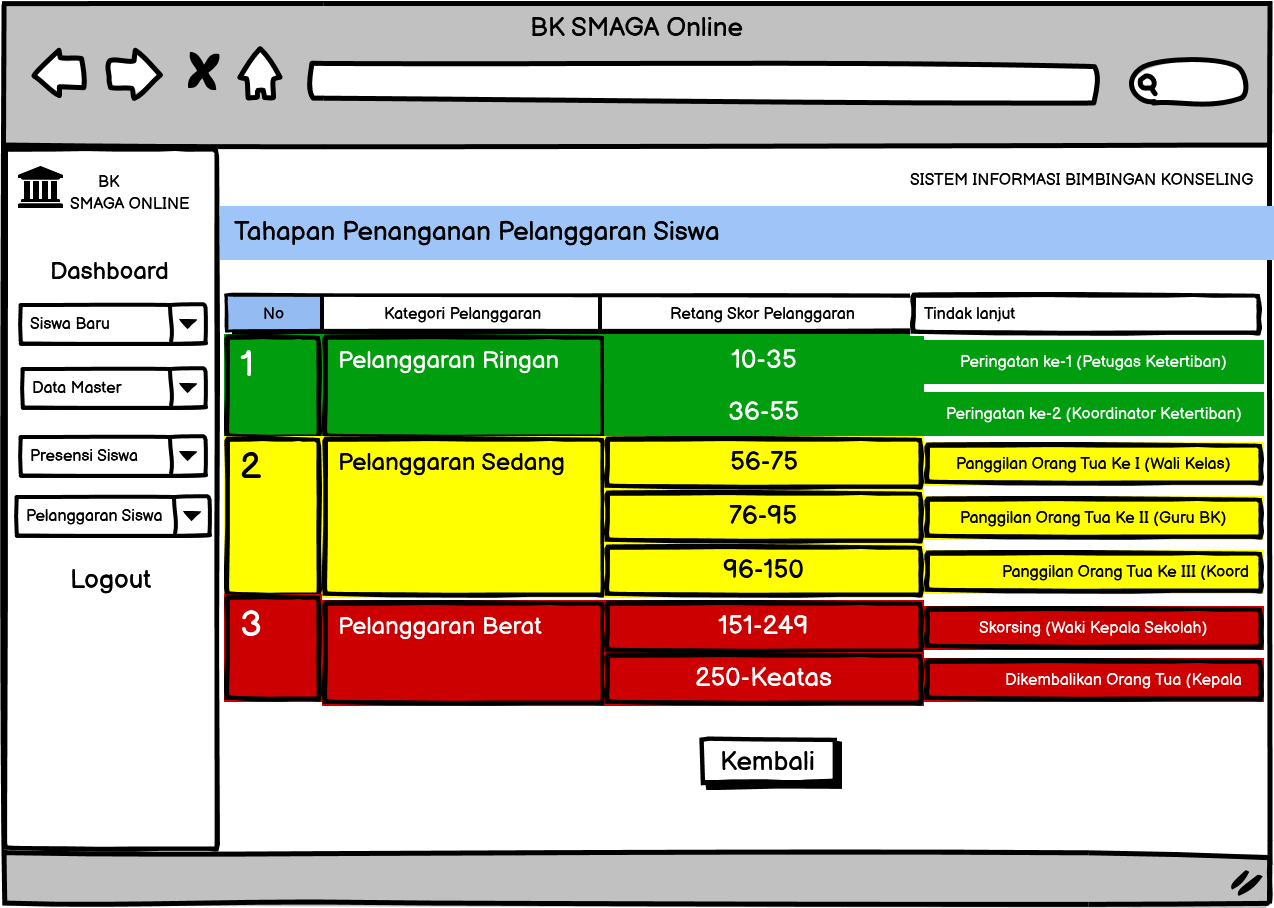 Gambar 3. 29 Mockup Halaman Tahapan Penanganan PelanggaranHalaman Tampilan Utama Cek Pelanggaran SiswaHalaman ini digunakan untuk menampilkan halaman utama cek pelanggaran siswa , dibuat untuk admin melihat tampilan halaman utama cek pelanggaran siswa. Lihat Gambar 3.30 untuk informasi lebih lanjut.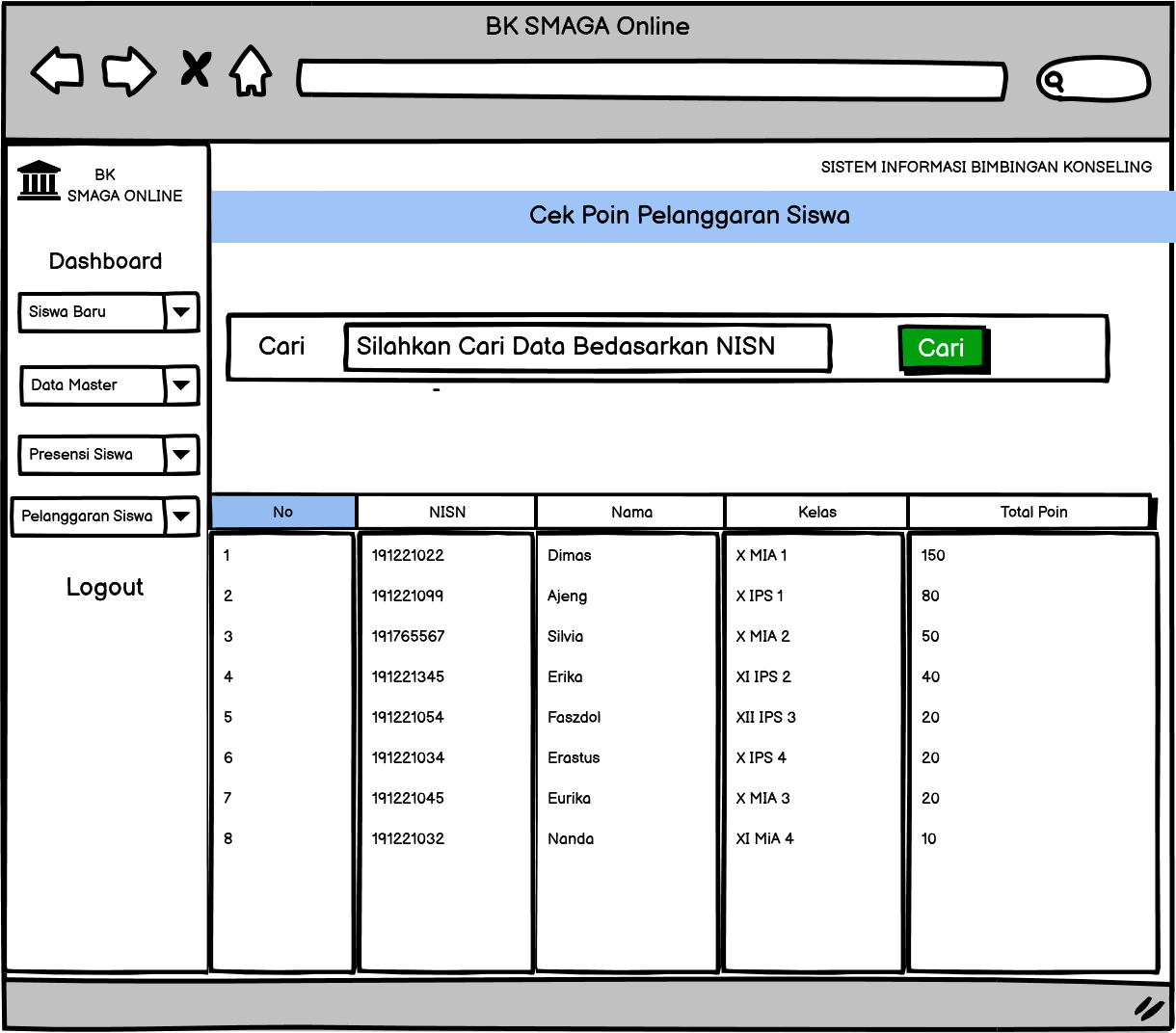 Gambar 3. 30 Mockup Halaman Utama Cek Pelanggaran SiswaHalaman SekertarisHalaman sekretaris terdiri dari berbagai halaman. Lihat di bawah untuk informasi lebih lanjut.Halaman Dashboard SekertarisSetelah login, sekretaris akan dibawa ke halaman  ini dimana sekretaris akan dapat melihat informasi terbaru. Lihat Gambar 3.31 untuk informasi lebih lanjut.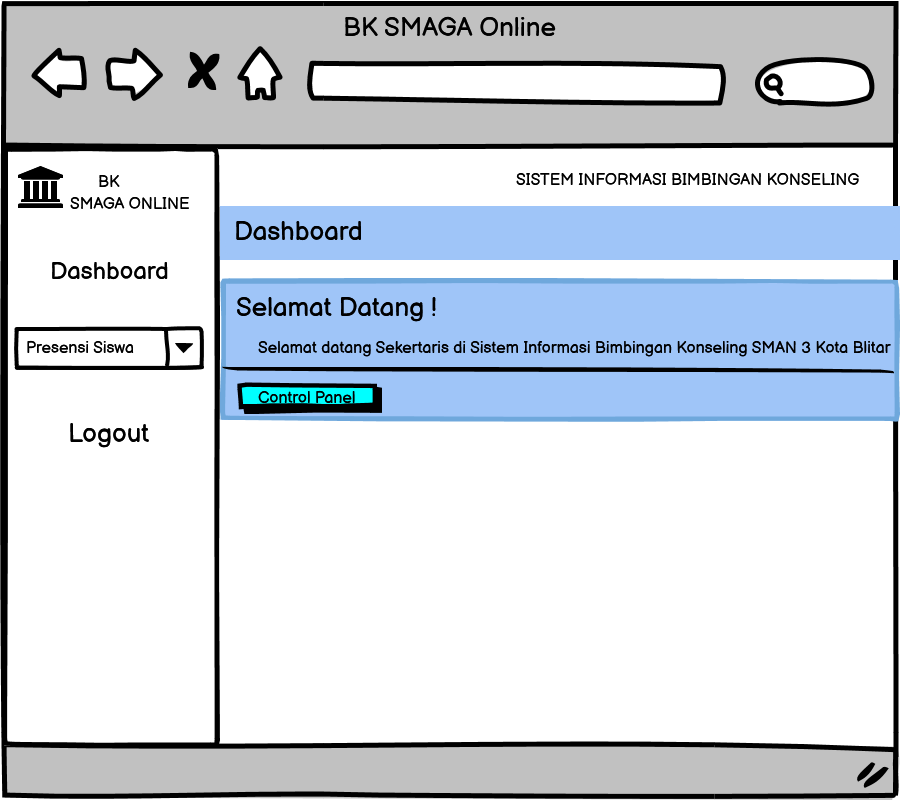 Gambar 3. 31 Mockup Halaman Dashboard SekertarisHalaman Utama Input Presensi Siswa Halaman ini dipergunakan untuk menampilkan halaman utama input presensi siswa , dibuat untuk sekertaris dapat melihat tampilan utama input presensi siswa. Lihat Gambar 3.32 untuk informasi lebih lanjut.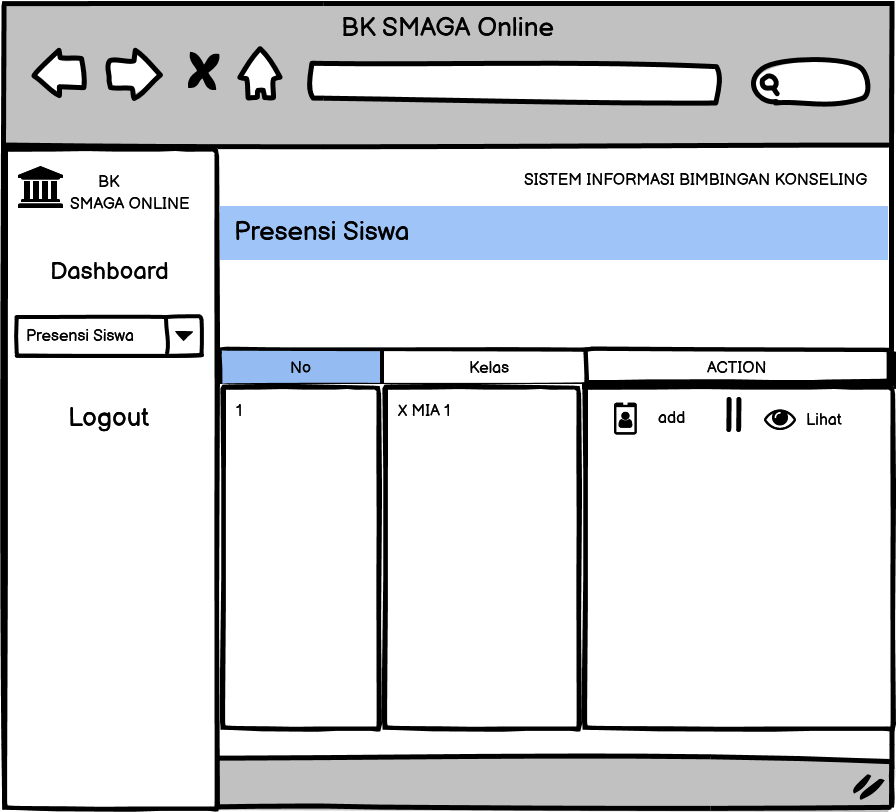 Gambar 3. 32  Mockup Tampilan Utama Halaman Input PresensiHalaman Input Presensi Siswa Halaman ini dipergunakan untuk menampilkan halaman  input presensi siswa , dapat digunakan sekertaris untuk menambah presensi siswa. Lihat Gambar 3.33 untuk informasi lebih lanjut.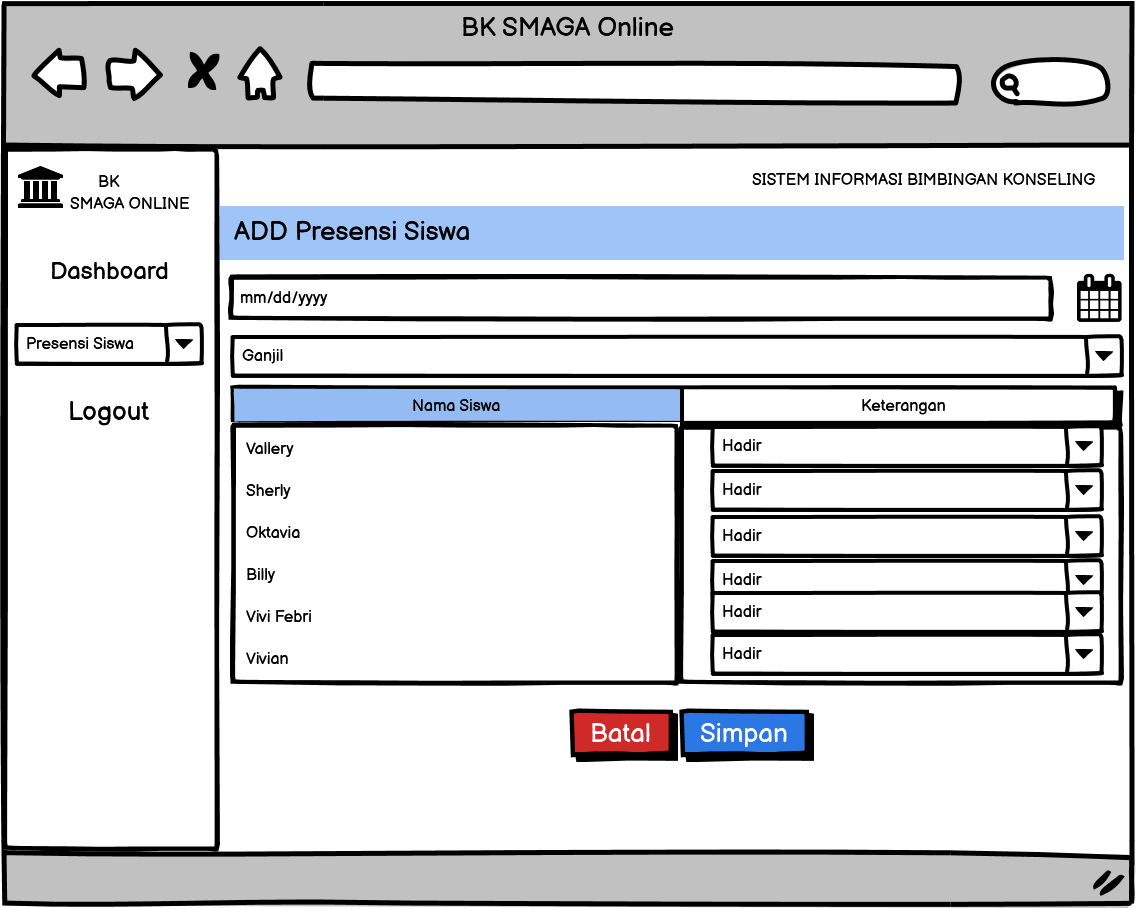 Gambar 3. 33 Mockup Halaman Input Presensi SiswaHalaman Lihat Presensi Siswa Halaman ini dipergunakan untuk menampilkan halaman lihat presensi siswa , dapat digunakan sekertaris melihat presensi siswa. Lihat Gambar 3.34 untuk informasi lebih lanjut.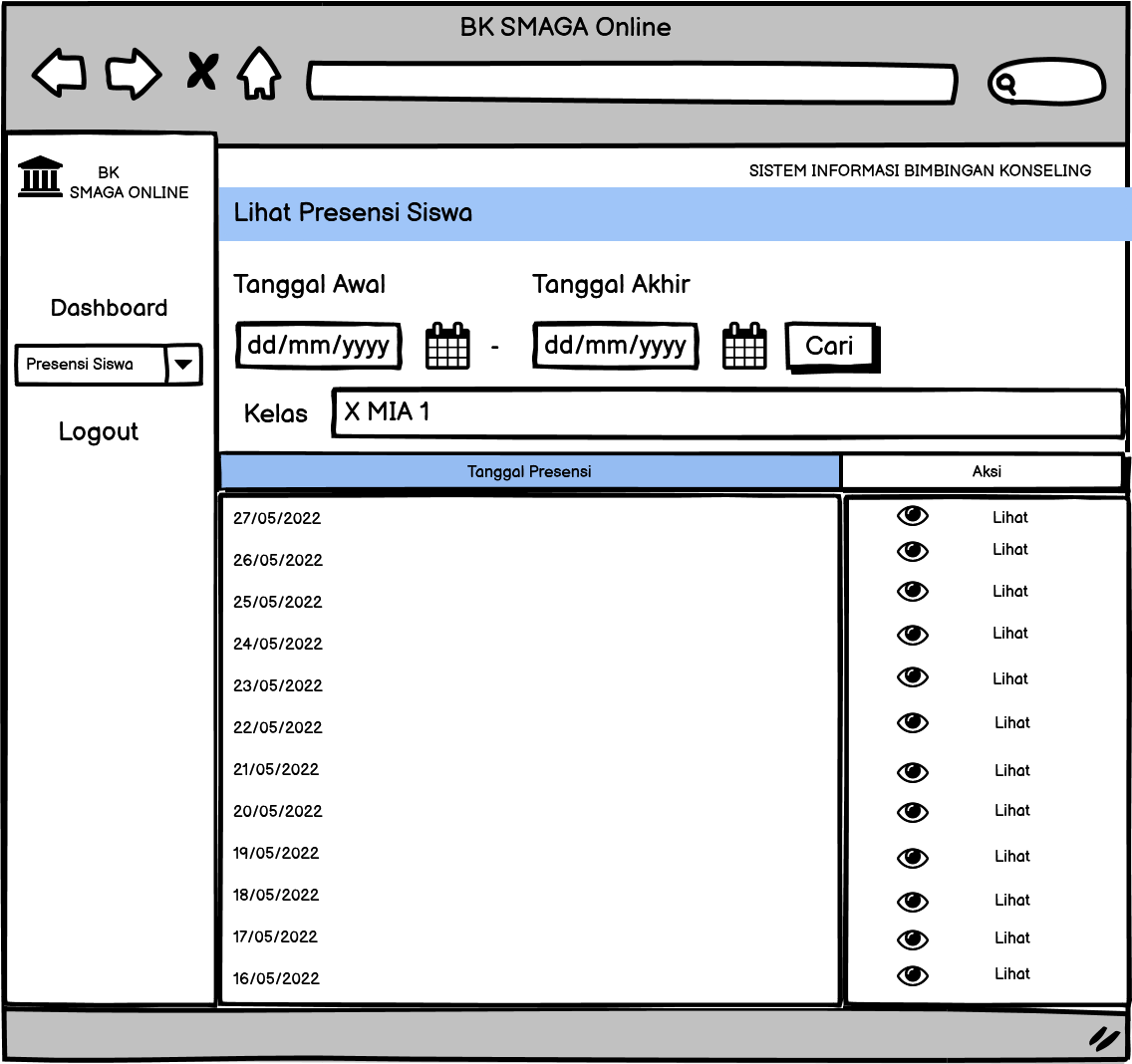 Gambar 3. 34 Mockup Halaman Iihat Presensi SiswaHalaman  Lihat Presensi Siswa Halaman ini dipergunakan untuk menampilkan halaman utama lihat presensi siswa harian , dapat digunakan sekertaris untuk melihat halaman presensi siswa harian. Lihat Gambar 3.35 untuk informasi lebih lanjut.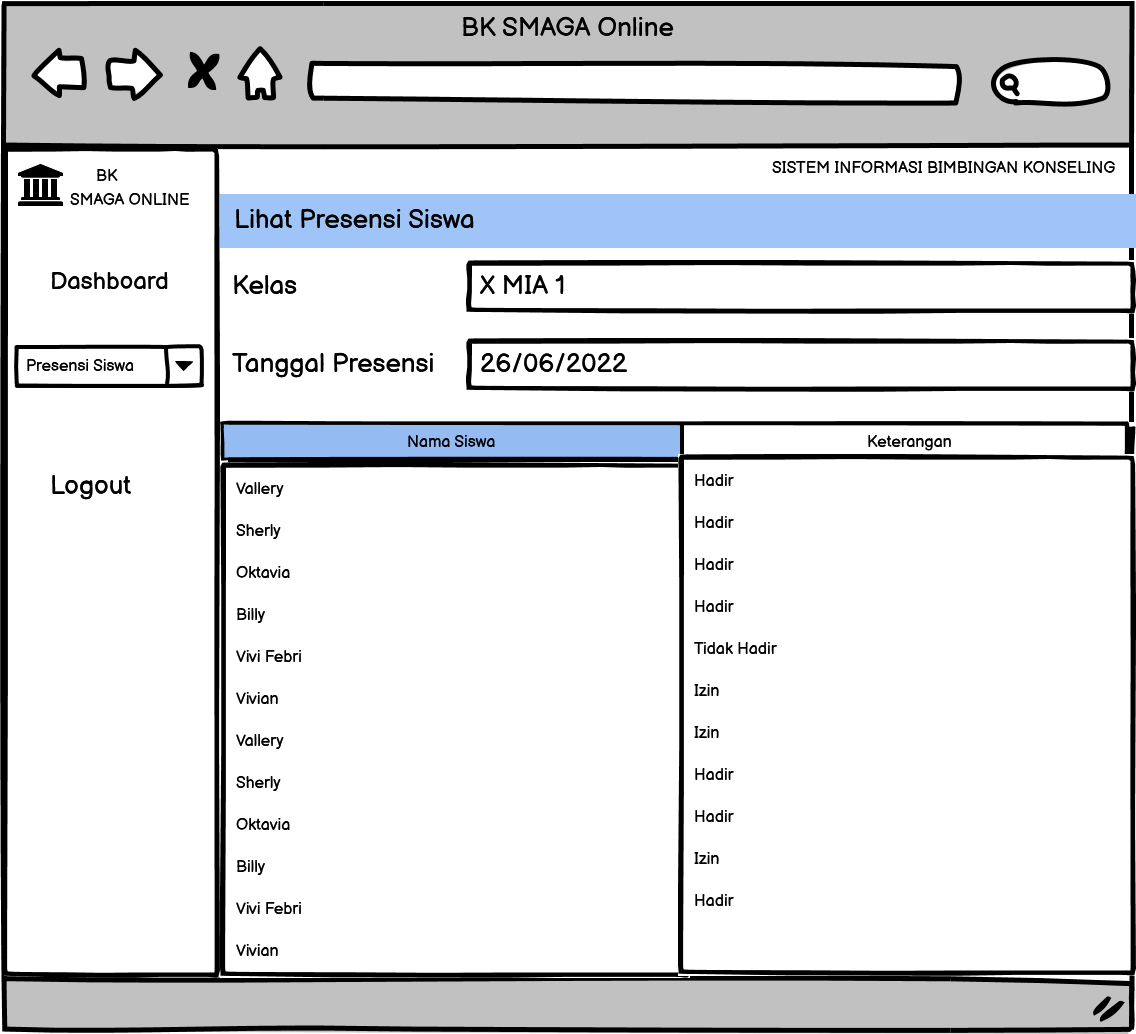 Gambar 3. 35 Mockup Halaman Iihat Presensi Siswa HarianHalaman Utama Rekap Presensi SiswaHalaman ini dipergunakan untuk menampilkan halaman utama rekap presensi siswa , dibuat untuk sekertaris  melihat halaman utama rekap presensi siswa. Lihat Gambar 3.36 untuk informasi lebih lanjut.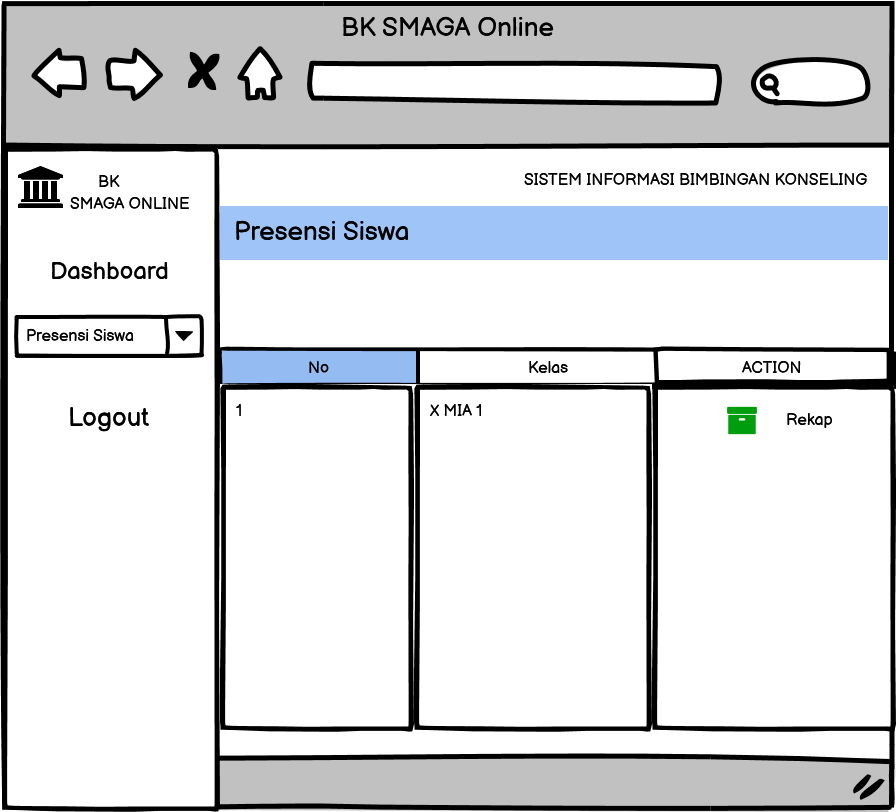 Gambar 3. 36 Mockup Halaman Utama Rekap Presensi SiswaHalaman Rekap Presensi Siswa Halaman ini dipergunakan untuk menampilkan halaman rekap presensi siswa ,  dapat digunakan sekertaris untuk melihat rekap presensi siswa. Lihat Gambar 3.37 untuk informasi lebih lanjut.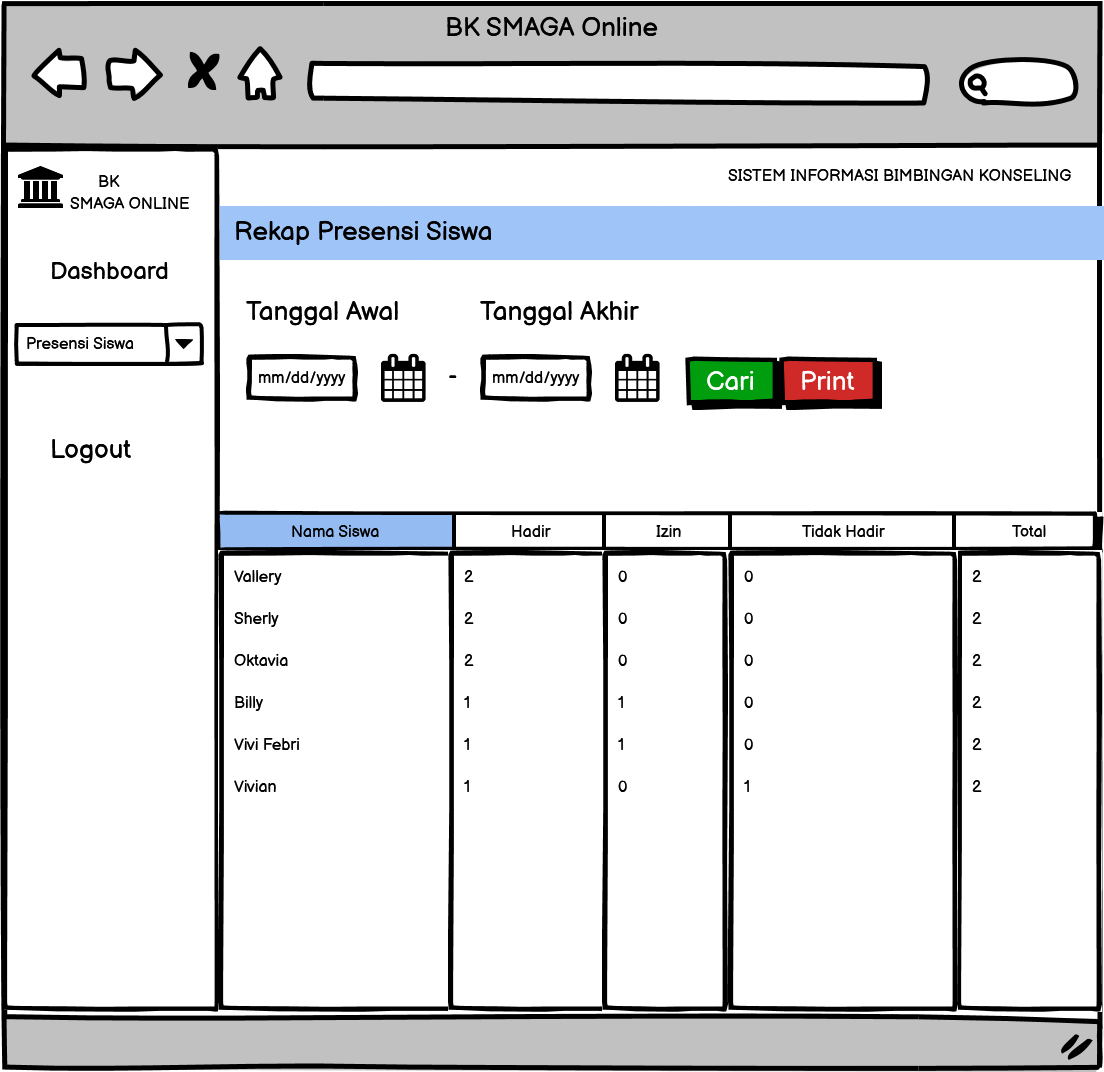 Gambar 3. 37 Mockup Halaman Rekap Presensi SiswaHalaman GuruHalaman guru ini terdiri dari berbagai halaman. Lihat di bawah untuk informasi lebih lanjut.Halaman Dashboard GuruSetelah guru login akan masuk ke halaman ini, dan di dalam halaman ini guru dapat melihat informasi terkini. Lihat Gambar 3.38 untuk informasi lebih lanjut.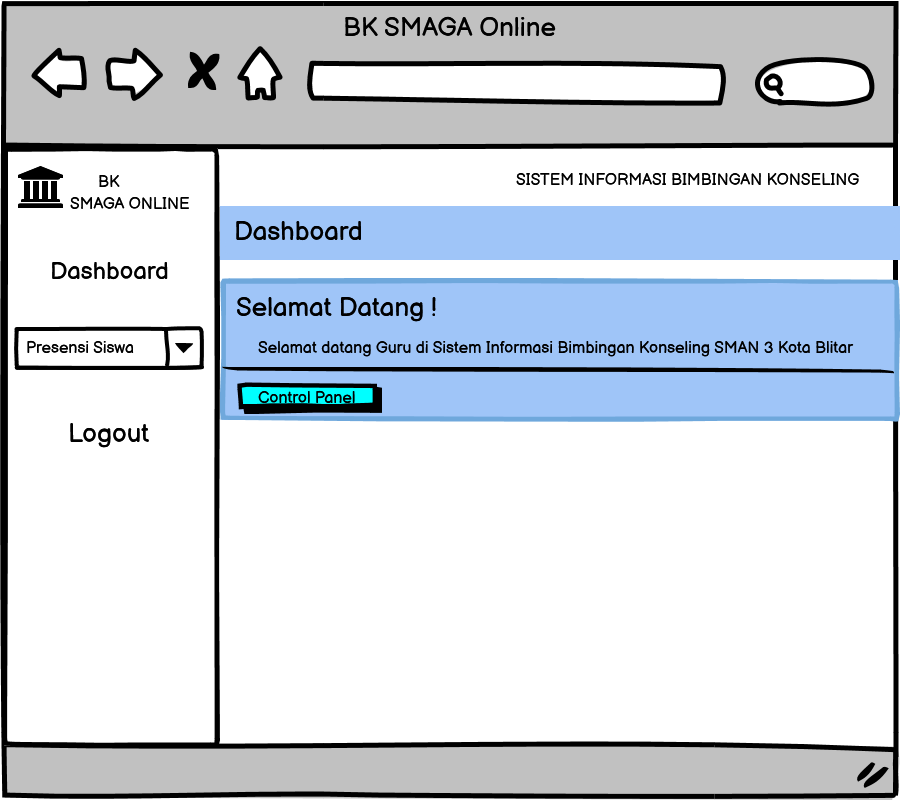 Gambar 3. 38 Mockup Halaman Dashboard GuruHalaman Utama Validasi Presensi SiswaHalaman ini dipergunakan untuk menampilkan halaman utama validasi presensi siswa , yang dapat digunakan guru untuk melihat tampilan utama validasi presensi siswa. Lihat Gambar 3.39 untuk informasi lebih lanjut.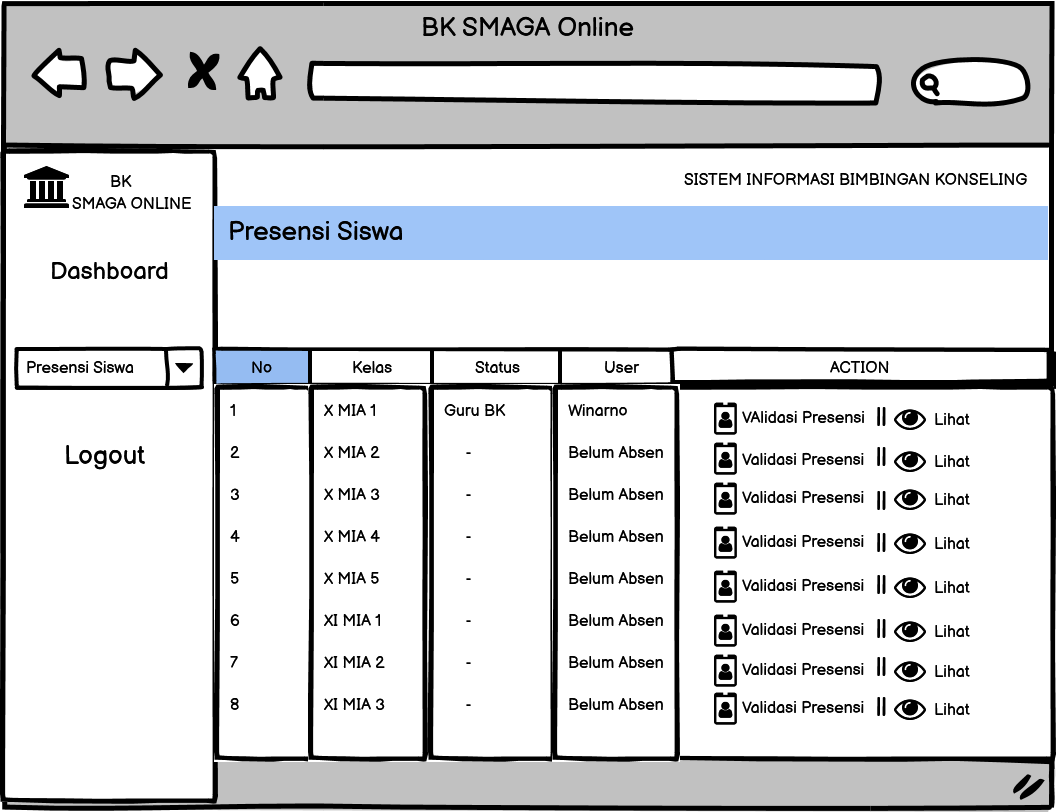 Gambar 3. 39 Mockup Halaman Utama Validasi Presensi SiswaHalaman  Validasi Presensi SiswaHalaman ini dipergunakan untuk menampilkan halaman  validasi presensi siswa , dapat digunakan guru  mengecek presensi siswa yang sudah di lakukan oleh sekertaris. Lihat Gambar 3.40 untuk informasi lebih lanjut.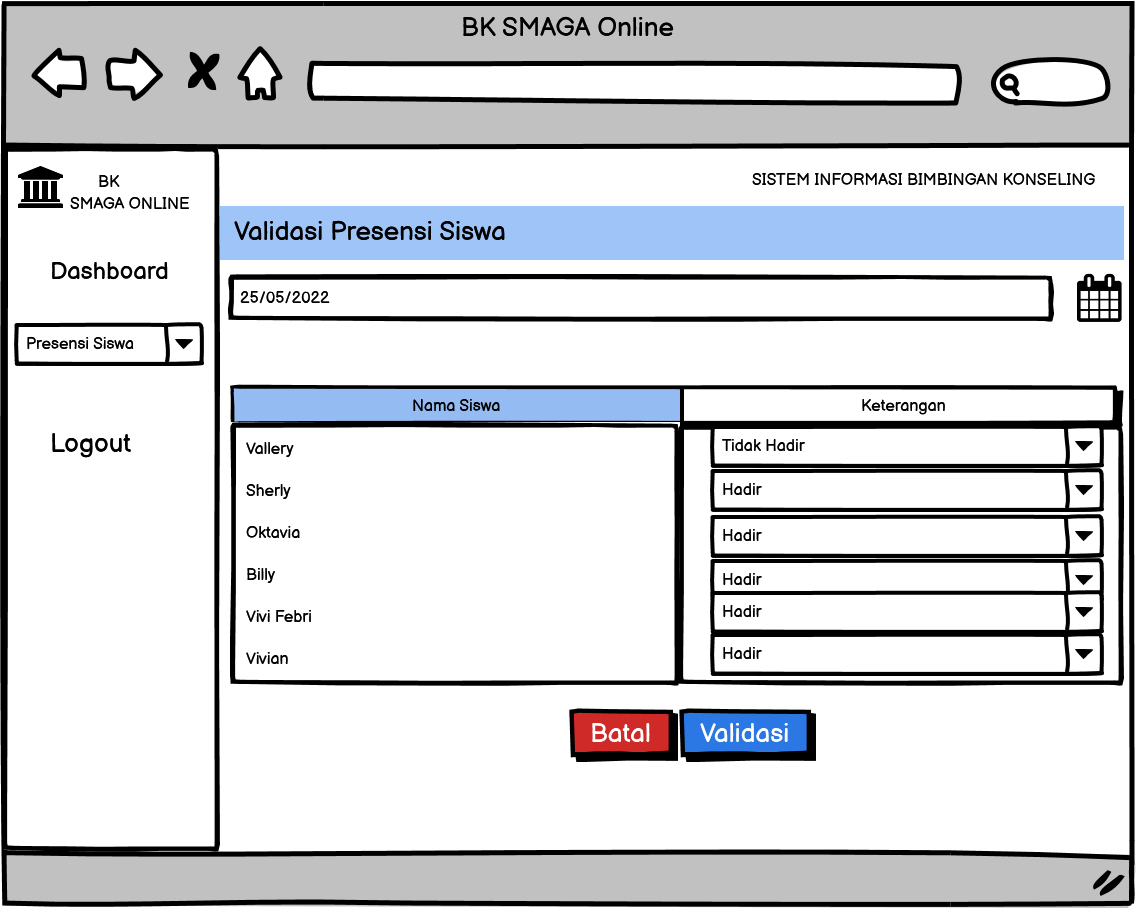 Gambar 3. 40 Mockup Halaman Validasi Presensi SiswaHalaman Input Presensi SiswaHalaman ini digunakan untuk menampilkan halaman input presensi siswa ,  dapat digunakan guru melihat tampilan  input presensi siswa. Lihat Gambar 3.41 untuk informasi lebih lanjut.Gambar 3. 41 Mockup Halaman Input Presensi SiswaHalaman Lihat Presensi SiswaHalaman ini dipergunakan untuk menampilkan halaman lihat presensi siswa , dapat digunakan guru melihat tampilan hasil presensi siswa. Lihat Gambar 3.42 untuk informasi lebih lanjut.Gambar 3. 42 Mockup Halaman Lihat Presensi SiswaHalaman Lihat Presensi Siswa HarianHalaman ini dipergunakan untuk menampilkan halaman lihat presensi siswa harian , dapat digunakan guru untuk melihat tampilan hasil presensi siswa. Lihat Gambar 3.43 untuk informasi lebih lanjut.Gambar 3. 43 Mockup Halaman Lihat Presensi Siswa HarianHalaman Wali MuridHalaman wali murid ini terdiri dari berbagai halaman. Lihat di bawah untuk informasi lebih lanjut.Halaman LoginDi dalam tampilan login digunakan untuk tampilan utama. Dihalaman login ini dapat di akses oleh wali murid siswa. Untuk registrasi usernya dilakukan oleh admin. Lihat Gambar 3.44 untuk informasi lebih lanjut.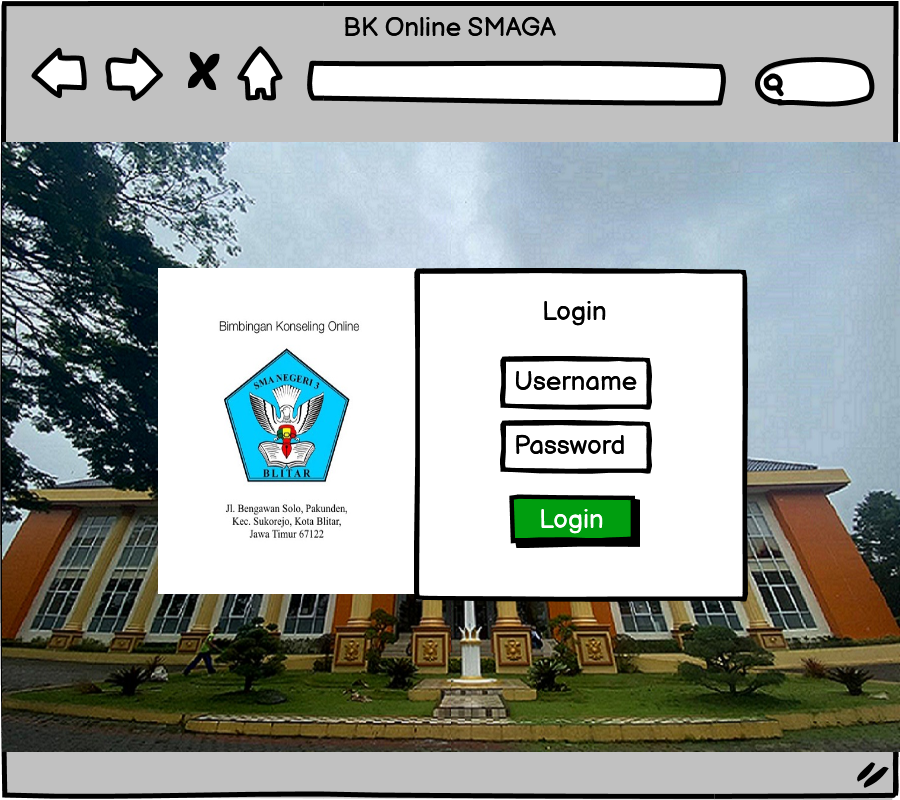 Gambar 3. 44 Mockup Halaman Login Wali MuridHalaman Dashboard Wali MuridSetelah wali murid login akan masuk ke halaman ini, dan di dalam halaman ini wali murid dapat melihat informasi terkini. . Lihat Gambar 3.45 untuk informasi lebih lanjut.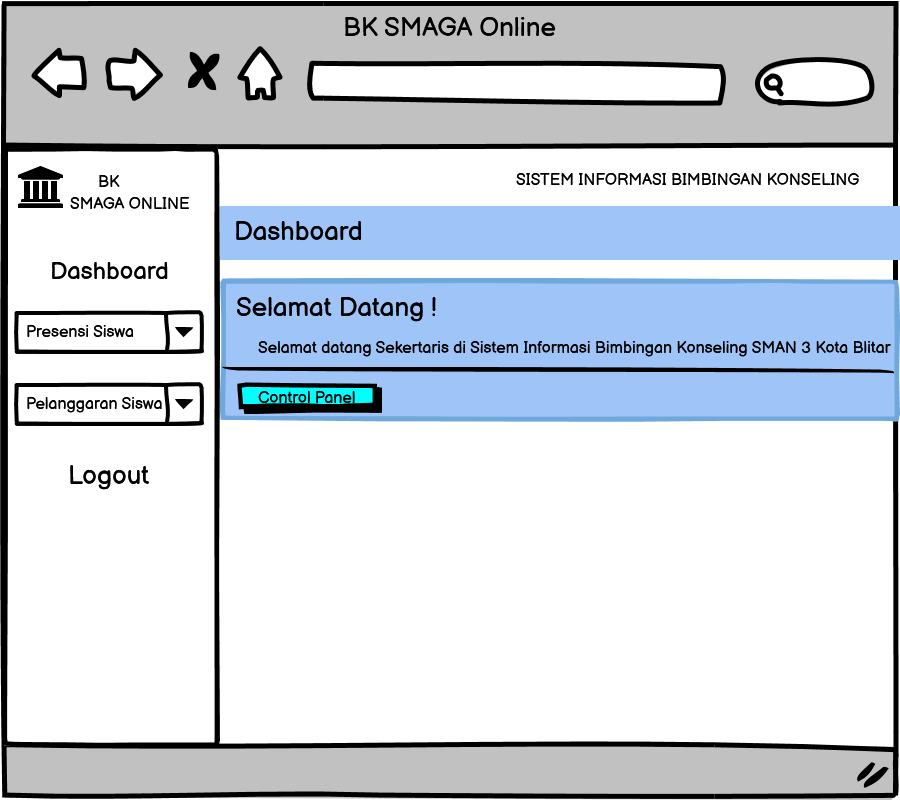 Gambar 3. 45 Mockup Halaman Dashboard Wali MuridHalaman Tahapan Penanganan Pelanggaran SiswaHalaman ini dipergunakan untuk menampilkan halaman tahapan penaganan pelanggaran siswa , dapat digunakan wali murid  melihat tampilan tahapan penaganan pelanggaran siswa. Lihat Gambar 3.46 untuk informasi lebih lanjut..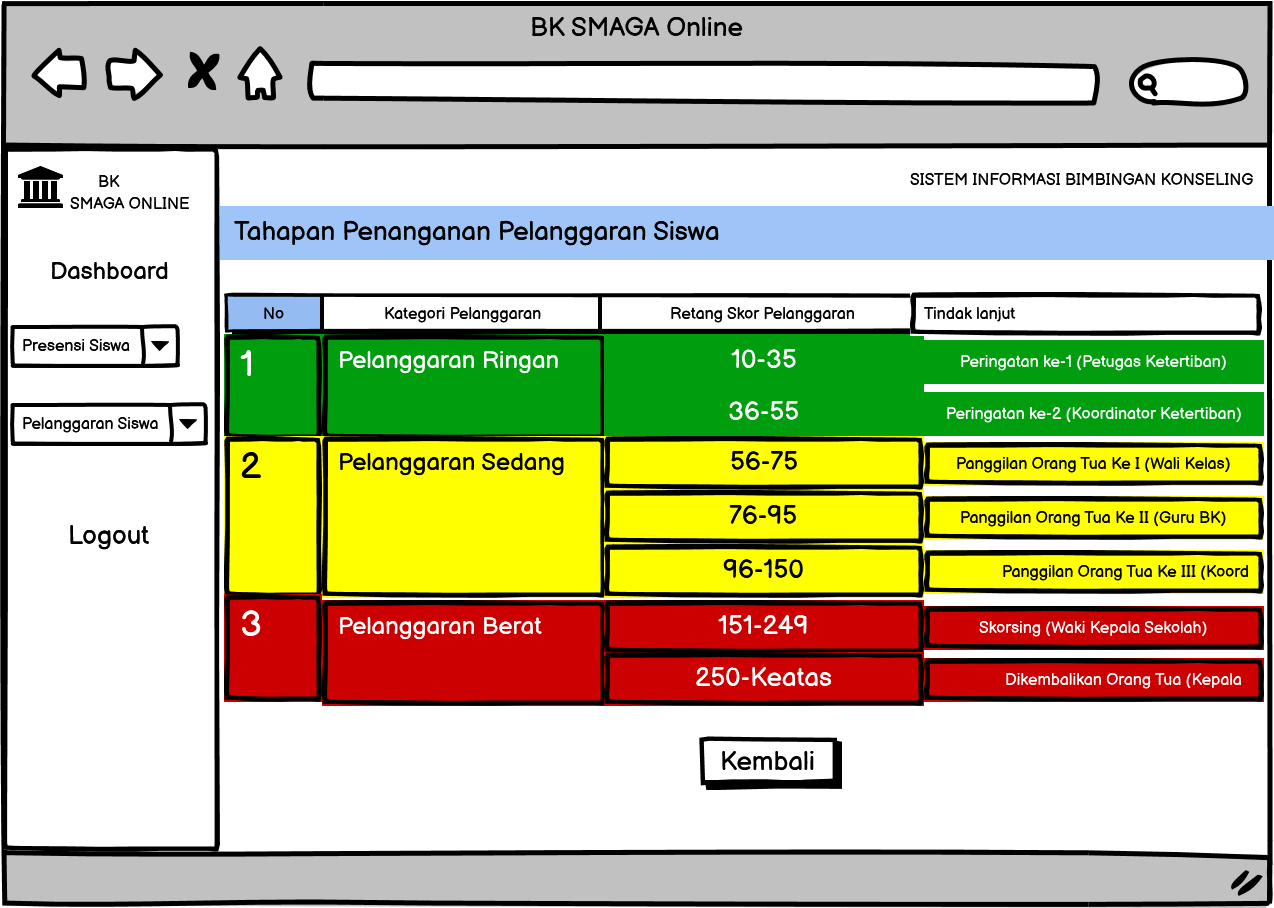 Gambar 3. 46 Mockup Halaman Tahapan Penaganan Pelanggaran SiswaHalaman Cek Data Pelanggaran Siswa DidikHalaman ini dipergunakan untuk menampilkan halaman cek data pelanggaran siswa didik , dapat digunakan wali murid  melihat tampilan cek data pelanggaran siswa didik. Lihat Gambar 3.47 untuk informasi lebih lanjut.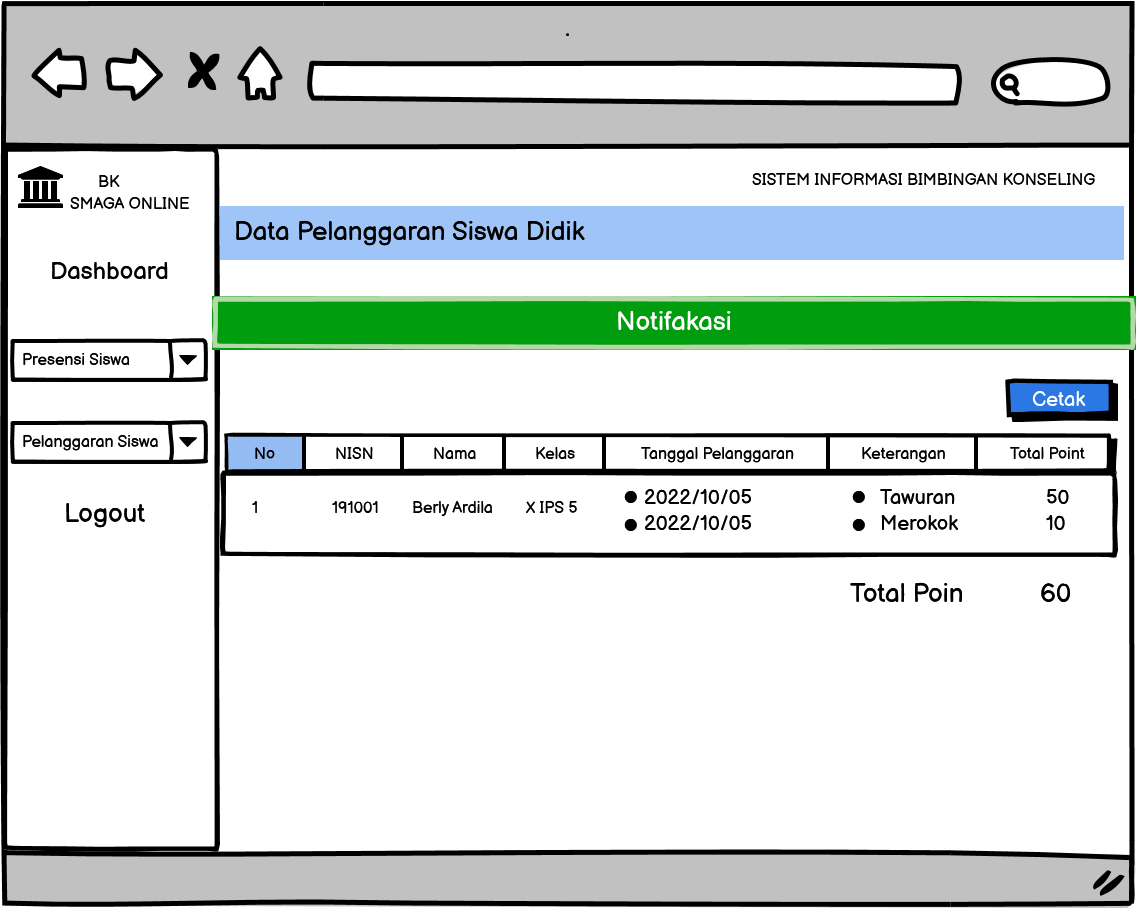 Gambar 3. 47 Mockup Halaman Cek Pelanggaran Siswa DidikHalaman Presensi SiswaHalaman ini dipergunakan untuk menampilkan halaman presensi siswa , dapat digunakan wali murid  melihat tampilan presensi siswa. . Lihat Gambar 3.48 untuk informasi lebih lanjut.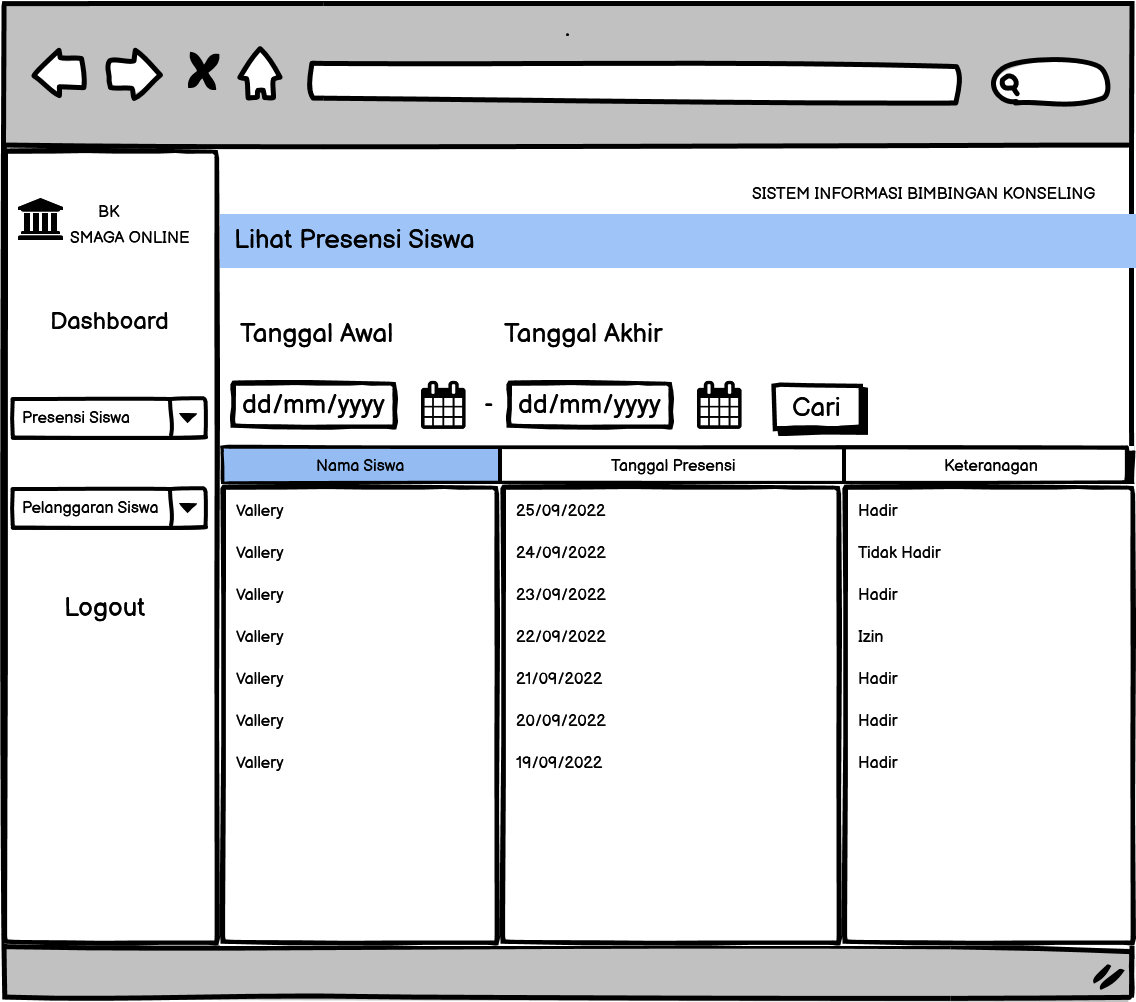 Gambar 3. 48 Mockup Halaman Lihat presensi siswa.Halaman Form AdminHalaman Form Admin ini terdiri dari berbagai halamanLihat dibawah untuk informasi lebih lanjut.Halaman Form Data Nilai Siswa BaruHalaman ini dipergunakan untuk menampilkan halaman from data nilai siswa baru, dapat digunakan admin untuk menginput data nilai siswa baru. . Lihat Gambar 3.49 untuk informasi lebih lanjut.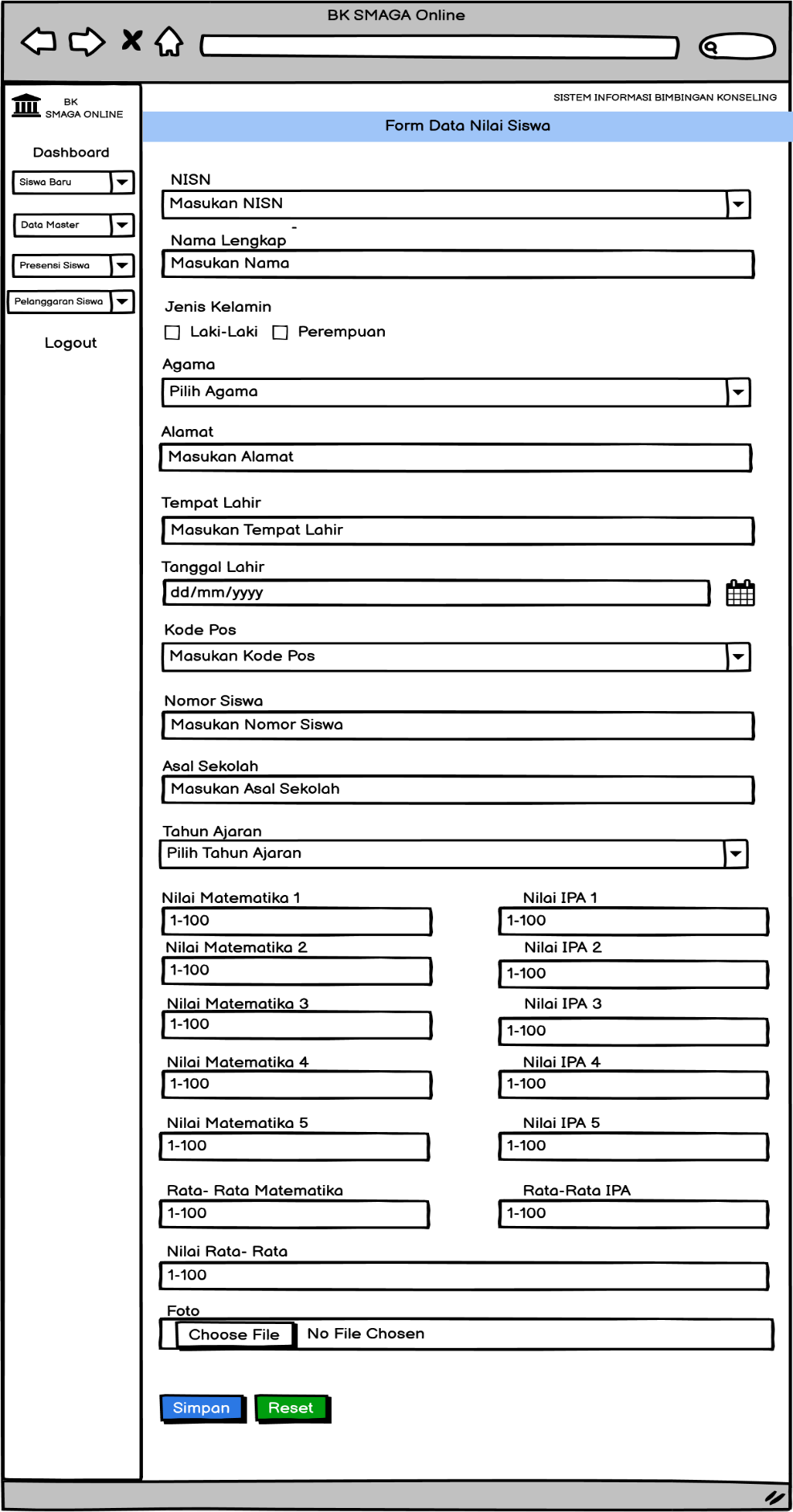 Gambar 3. 49 Mockup Halaman Form Data Nilai Siswa BaruHalaman Form Pelanggaran SiswaHalaman ini dipergunakan untuk menunjukan halaman from pelanggaran siswa, dapat digunakan admin menginput data pelanggaran siswa. . Lihat Gambar 3.50 untuk informasi lebih lanjut.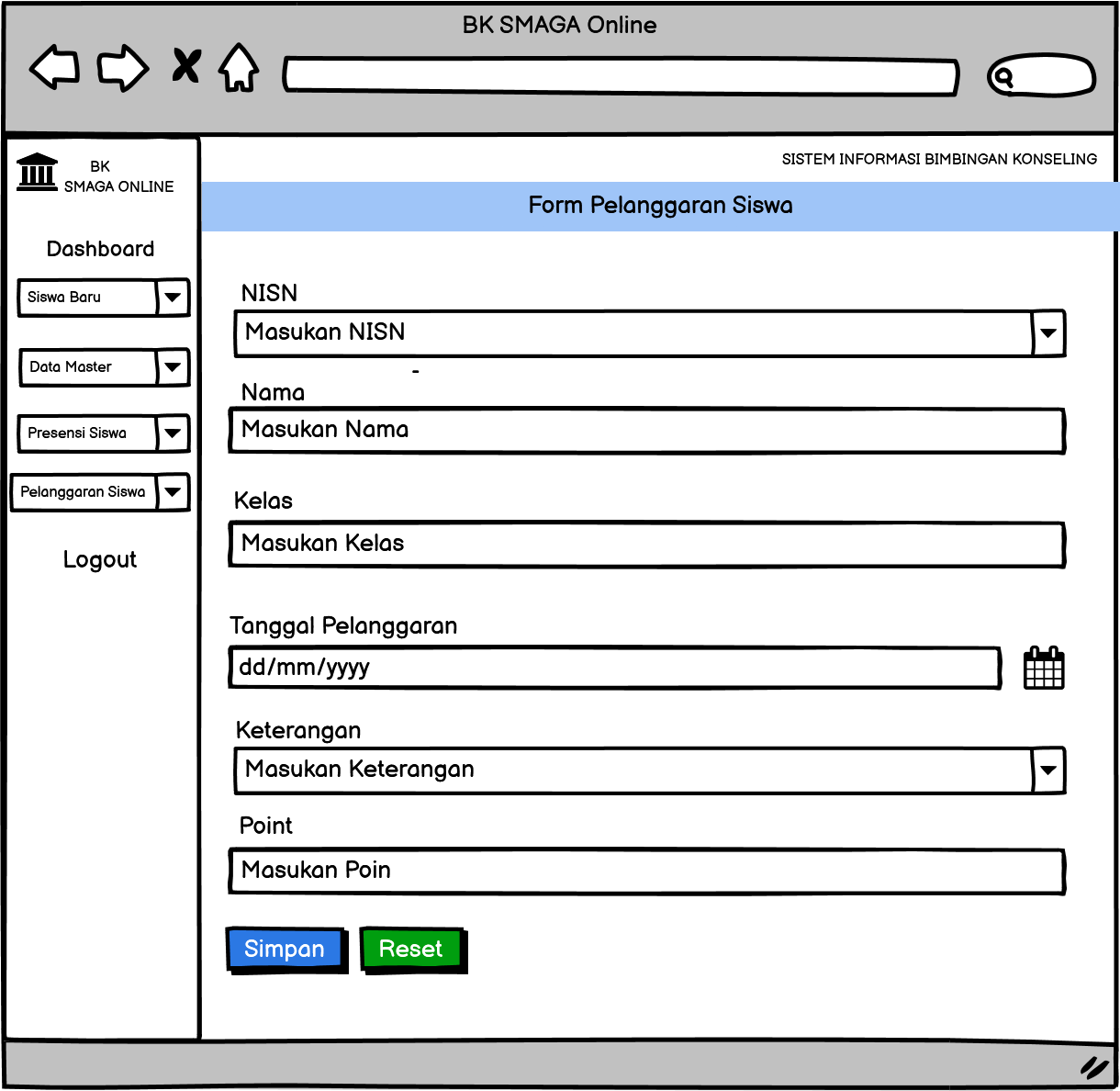 Gambar 3. 50 Mockup Halaman Form Pelanggaran SiswaHalaman Template Cetak LaporanHalaman ini dipergunakan untuk menampilkan halaman template cetak laporan, dapat digunakan admin template cetak semua data laporan. . Lihat Gambar 3.51 untuk informasi lebih lanjut.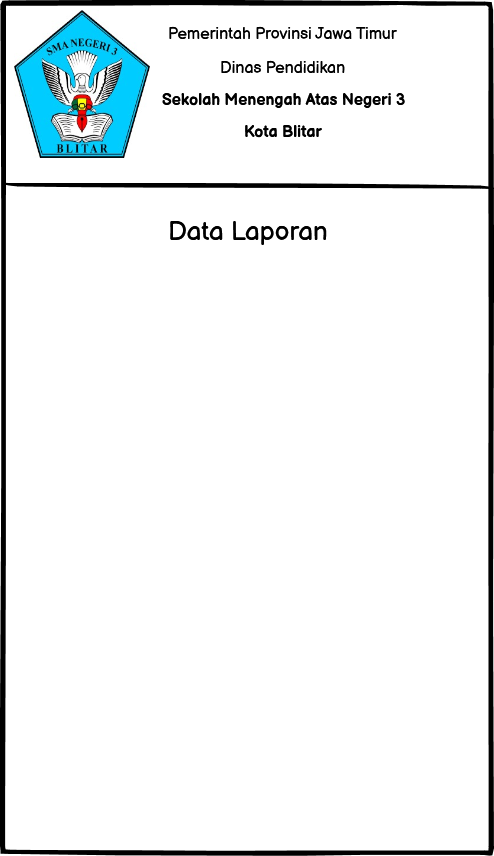 Gambar 3. 51 Mockup Halaman Template Cetak LaporanFlowcartTransaksi Entry Data Siswa Baru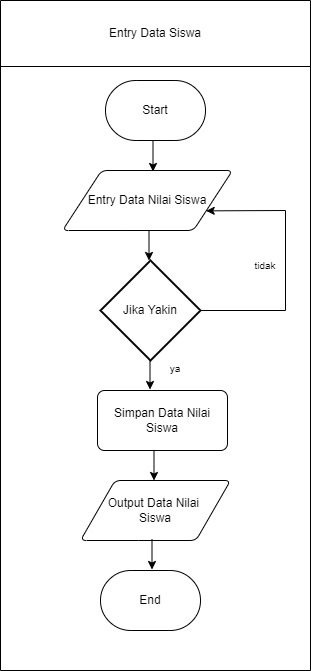 Gambar 3. 52 Flawcart Entry Data Siswa BaruTransaksi Entry Data Wali Kelas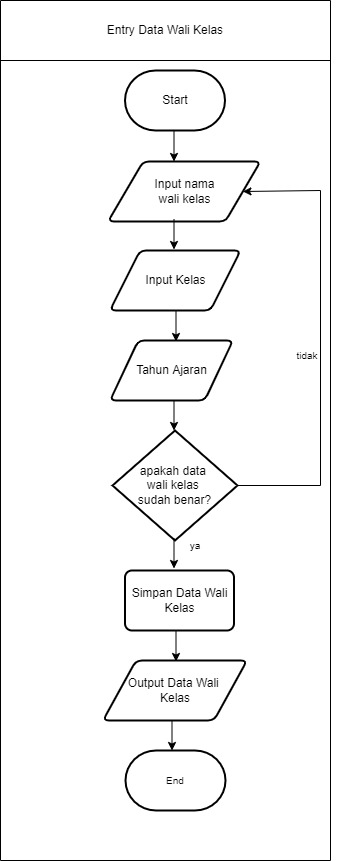 Gambar 3. 53  Flawcart Entry Data Wali KelasTransaksi Entry Pembagian Kelas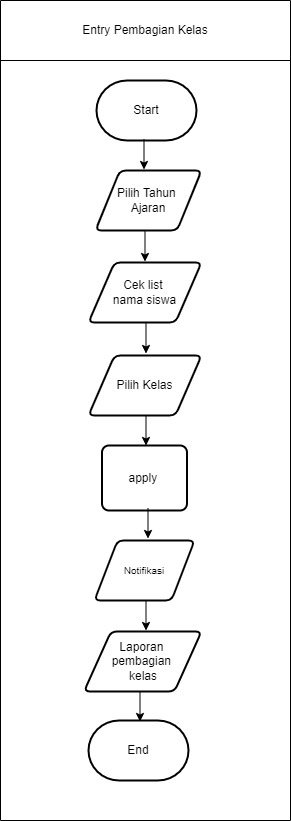 Gambar 3. 54 Flawchart Entry Pembagian KelasTransaksi Entry Presensi Siswa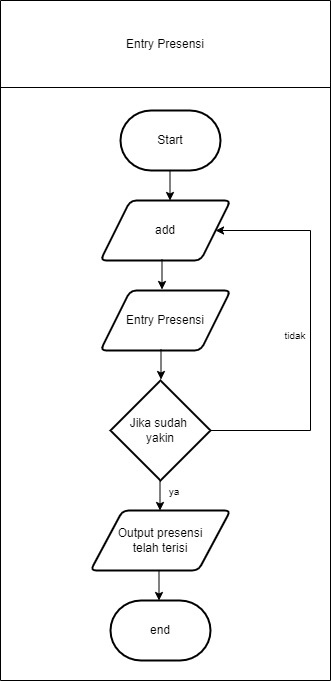 Gambar 3. 55 Flawcart Entry PresensiTransaksi Validasi Presensi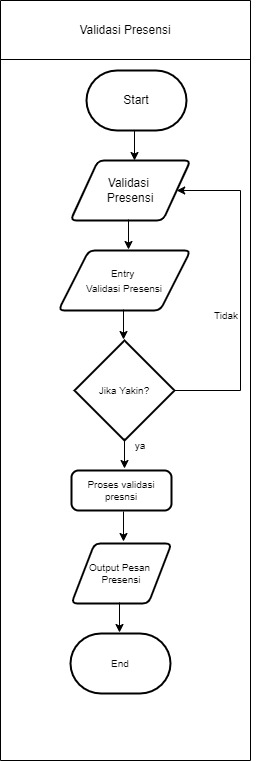 	Gambar 3. 56 Flawcart Validasi PresensiTransaksi Rekap Laporan Presensi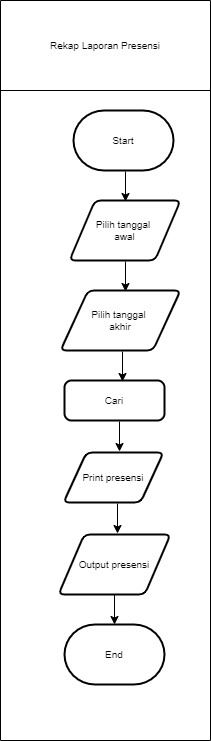 Gambar 3. 57 Flawcart Rekap Presensi SiswaTransaksi Entry Data Pelanggaran Siswa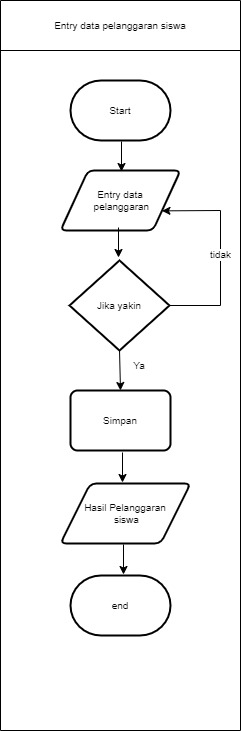 Gambar 3. 58 Flawcart Entry Data Pelanggaran SiswaFTransaksi Rekap Pelanggaran Siswa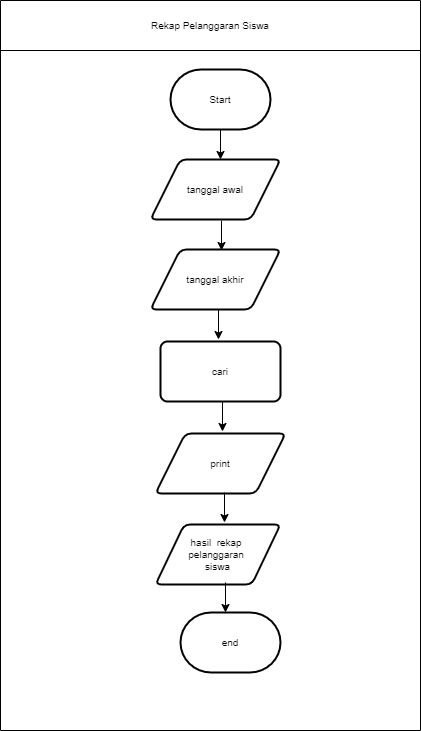 Gambar 3. 59 Flowcart Rekap Pelanggaran SiswaPermasalahanAkibatSolusiPembagian Kelas Siswa BaruJumlah siswa baru pertahun kurang lebih 300 sampai 350 siswa.Pembagian Kelas Berdasrkan nilai raport SMP mata pelajaran Matematika dan Ilmu Pengetahuan Alam dari semester 1-5.Masih Menggunakan Exel dalam proses pembagian kelasTerlalu banyak data sehingga kesulitan dalam pembagian kelas. Sering kali kesalahan dalam pencatatan nilai siswa baru.Sering hilangnya data pembagian kelas siswa tahun ajaran baru.Membuat sistem informasi yang dapat menghitung rata-rata nilai raport siswa baru yang menghasilkan sebuah rangking agar mudah dalam proses Pembagian kelas siswa baru, pembagian wali kelas dan memudahkan guru dalam menyimpan data dengan aman.  Presensi Siswa masih dilakukan dengan cara guru Bimbingan Konseling masih keliling ke setiap kelas.Proses kerja memakan waktu yang sangat banyak. Sehinggat proses kerja ini kurang efektif dan efisien waktu.Membuatkan Sistem informasi yang dapat melakukan proses presensi siswa agar guru Bimbingan Konseling tidak perlu keliling ke setiap kelas dan memudahkan guru Bimbingan Konseling dalam proses pelaporan. Pelanggaran Siswa masih dilakukan dalam bentuk pembukuaan.Karena seringkali siswa melakukan pelanggaran. Membuat perekapan pelangaran siswa membutuhkan waktu yang lama. Membuat sebuah Sistem Informasi yang dapat memudahkan dalam proses rekap pelanggaran siswa. Membuat sistem yang dapat menyimpan data ke database guna untuk mengatisipasi kehilangan data.NoNama Field / AtributTipe DataPanjangKeterangan1IdIntergerPrimary Key2UsernameVarchar3PasswordVarchar 254NamaVarchar255JabatanVarchar256Kelas_idIntNoNama Field / AtributTipe DataPanjangKeterangan1NIPVarchar25Primary Key2Nama Varchar253AlamatVarechar254AgamaVarchar255TTLVarchar256No_handphoneVarchar257Mata_pelajaranVarchar25NoNama Field / AtributTipe DataPanjangKeterangan1Id_wali_kelasIntergerPrimary Key2NIP Varchar 25Foreign Key3NamaVarchar254Id_kelasVarchar25Foreign Key5Nama_kelasVarchar256Id_periodeVarchar25Foreign Key6Tahun_ajaranVarchar25NoNama Field / AtributTipe DataPanjangKeterangan1NISNVarchar25Primary Key2Id_periodeVarchar25Foreign Key3Id_kelas Varchar 25Foreign Key4NamaVarchar255Jenis_kelaminVarchar256AgamaVarchar257AlamatVarchar258Tempat_lahirVarchar259Tanggal_lahirdate10Kode_posVarchar2511No_handphoneVarchar2512Asal_sekolahVarchar2513Tahun_ajaranVarchar2514Nilai_mat1Interger15Nilai_ipa1Interger16Nilai_mat2Interger17Nilai_ipa2Interger18Nilai_mat3Interger19 Nilai_ipa3Interger20Nilai_mat4Interger21Nilai_ipa4Interger22Nilai_mat5Interger23Nilai_ipa5Interger24Rata_rata_matInterger25Rata_rata_ipaInterger26Rata_rataInterger27FotoVarchar2528Nama_ayahVarchar2529Pekerjaan_ayahVarchar2530Umur_ayahVarvhar2531Pendidikan_ayahVarchar2532Alamat_ayahVarchar2533Nomor_ayahVarchar2534Nama_ibuVarchar2535Pekerjaan_ibuVarchar2536Umur_ibuVarchar2537Pendidikan_ibuVarchar2538Alamat_ibuVarchar2539Nomor_ibuVarchar2540PasswordVarchar25NoNama Field / AtributTipe DataPanjangKeterangan1Id_KelasVarchar25Primary Key2Nama KelasVarchar25NoNama Field / AtributTipe DataPanjangKeterangan1Kode_PelanggaranVarchar25Primary Key2KeteranganVarchar2553Golonganvarchar124Poin_Pelanggaran IntergerNoNama Field / AtributTipe DataPanjangKeterangan1no_Pelanggaranvarchar25Primary Key2Kode_poin_pelanggaran varchar25Foreign Key3NISNvarchar25Foreign Key4NamaVarchar255KelasVarchar256Tanggal_pelanggarandate7Keteranganvarchar258PointInterger9Id_UserVarchar25Foreign Key10Penangananvarchar2511Tanggal_penagananvarchar25NoNama Field / AtributTipe DataPanjangKeterangan1ID_presensi_siswavarchar11Primary Key2NISNvarchar25Foreign Key3ID_KelasVarchar11Foreign Key4ID_JenisVarchar11Foreign Key5ID UserInterger11Foreign Key6SemesterVarchar117Tgl_presensiDate2558KeteranganVarchar509StatusVarcharNoNama Field / AtributTipe DataPanjangKeterangan1Id_semesterVarchar25Primary Key2SemesterVarchar255NoNama Field / AtributTipe DataPanjangKeterangan1Id_JenisVarchar25Primary Key2Nama_jenis_presensiVarchar255NoNama Field / AtributTipe DataPanjangKeterangan1Id_periodeVarchar25Primary Key2Tahun_ajaranVarchar255